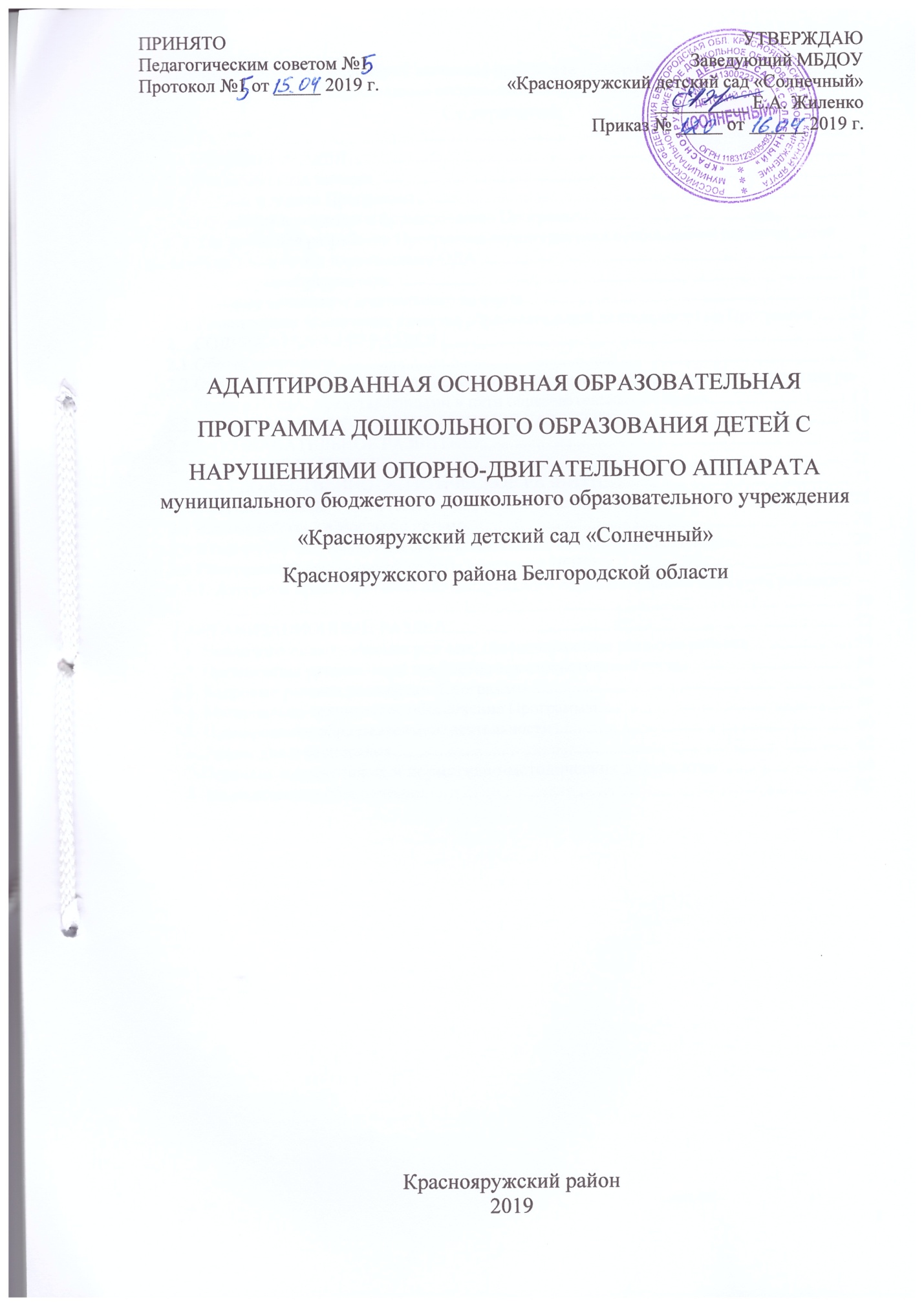 Содержание:ВВЕДЕНИЕ	3ЦЕЛЕВОЙ РАЗДЕЛ	41.1. Пояснительная записка	41.1.1.  Цели и задачи Программы	51.2. Принципы и подходы к формированию Программы	61.3. Значимые для разработки Программы характеристики особенностей развития детей дошкольного возраста с нарушениями ОДА	71.4. Планируемые результаты	101.5. Целевые ориентиры дошкольного возраста	101.6. Развивающее оценивание качества образовательной деятельности по Программе ....	15СОДЕРЖАТЕЛЬНЫЙ РАЗДЕЛ	16Общие положения	16Описание образовательной деятельности в соответствии с направлениями развития ребенка с НОДА, представленными в пяти образовательных областях	17СОЦИАЛЬНО-КОММУНИКАТИВНОЕ РАЗВИТИЕ	18ПОЗНАВАТЕЛЬНОЕ РАЗВИТИЕ	20РЕЧЕВОЕ РАЗВИТИЕ	21ХУДОЖЕСТВЕННО-ЭСТЕТИЧЕСКОЕ РАЗВИТИЕ	23ФИЗИЧЕСКОЕ РАЗВИТИЕ	252.3 Взаимодействие взрослых с детьми	282.4 Взаимодействие педагогического коллектива с семьями дошкольников	292.5 Программа коррекционной работы с детьми с НОДА	322.5.1. Алгоритм проектирования индивидуального образовательного маршрута ребенка с ОВЗ			393. ОРГАНИЗАЦИОННЫЙ РАЗДЕЛ	523.1. Психолого-педагогические условия, обеспечивающие развитие ребенка	533.2. Организация развивающей предметно-пространственной среды	543.3. Кадровые условия реализации Программы	563.4. Материально-техническое обеспечение Программы	593.5. Планирование образовательной деятельности	603.6. Режим дня и распорядок	623.7.Перечень нормативных и нормативно-методических документов	643.8. Методическое обеспечение…………………………………………………………….65ВВЕДЕНИЕОтклонения в развитии у детей с нарушениями опорно-двигательного аппарата (далее - НОДА) отличаются значительной полиморфностью и диссоциацией в степени выраженности различных нарушений. Ведущим в клинической картине является двигательный дефект (задержка формирования, недоразвитие, нарушение или утрата двигательных функций).В настоящее время дошкольники с двигательными нарушениями широко интегрированы в дошкольные образовательные организации. Дети с легкой ортопедической двигательной патологией не испытывают трудностей в коллективе здоровых сверстников, успешно осваивают образовательную программу дошкольного образования. Дети с двигательными нарушениями неврологического характера часто испытывают трудности в адаптации к условиям дошкольных образовательных групп, так как нарушения движения у них часто сочетаются с недостатками речевого и познавательного развития.Инклюзивное дошкольное образование в режиме полного дня показано детям с незначительными двигательными нарушениями, без серьезных неврологических нарушений и способных к самостоятельному передвижению и самообслуживанию.При включении ребенка с двигательными нарушениями в образовательный процесс обязательным условием является организация его систематического, адекватного, непрерывного психолого-педагогического сопровождения. Лишь тогда дети оказываются достаточно успешными в условиях интеграции в образовательный процесс со сверстниками.Адаптированная основная образовательная программа дошкольного образования для детей с нарушениями опорно-двигательного аппарата (далее - Программа) отражает специфику современного процесса обучения и воспитания дошкольников, основывающегося на закономерностях развития детства, соответствует требованиям Федерального государственного образовательного стандарта дошкольного образования (далее - Стандарт, ФГОС), нормативным правовым документам в области образования, воспитания детей с ограниченными возможностями здоровья.Стандарт определяет инвариантные цели и ориентиры разработки основных образовательных программ дошкольного образования, а Программа предоставляет примеры вариативных способов и средств их достижения.Статья 79 Федерального закона «Об образовании в Российской Федерации» предписывает организовывать содержание образования и условия организации обучения и воспитания обучающихся с ограниченными возможностями здоровья в соответствие с адаптированной основной образовательной программой, а для инвалидов - в соответствии с индивидуальной программой реабилитации (при необходимости).Программа способствует реализации прав детей дошкольного возраста, в том числе, детей с патологией ОДА, на получение доступного и качественного образования, обеспечивает развитие способностей каждого ребенка, формирование и развитие личности ребенка в соответствии с принятыми в семье и обществе духовно-нравственными и социокультурными ценностями в целях интеллектуального, духовно-нравственного, творческого и физического развития человека, удовлетворения его образовательных потребностей и интересов.По своему организационно-управленческому статусу данная Программа обладает модульной структурой, представляющий общую модель образовательного процесса в дошкольной организации, возрастных нормативов развития, общих и особых образовательных потребностей детей дошкольного возраста с НОДА, определение структуры и наполнения содержания образовательной деятельности в соответствии с направлениями развития ребенка в пяти образовательных областях. Образовательные области, содержание образовательной деятельности, организация предметно-пространственной и развивающей образовательной среды, выступают в качестве модулей для разработки адаптированной основной образовательной программы дошкольного образования детей с НОДА.Содержание Программы в соответствии с требованиями Стандарта включает три основных раздела - целевой, содержательный и организационный.Целевой раздел Программы определяет цель, задачи, планируемые результаты (целевые ориентиры), принципы и подходы к формированию Программы, значимые для разработки и реализации АООП характеристики особенностей развития детей с НОДА.Содержание Программы обеспечивает разностороннее развитие личности, мотивации и способностей детей с НОДА с учетом их возрастных и индивидуальных особенностей и особых образовательных потребностей по основным направлениям развития (образовательным областям): социально-коммуникативному, познавательному, речевому, физическому и художественно- эстетическому развитию; формы, способы, методы и средства реализации программы, отражающие следующие аспекты образовательной среды: предметно-пространственная развивающая образовательная среда; характер взаимодействия со взрослыми; характер взаимодействия с другими детьми; система отношений ребенка к миру, к другим людям, к себе самому; содержание образовательной деятельности по профессиональной коррекции нарушений развития детей (коррекционную программу), обеспечивающей адаптацию и интеграцию детей с НОДА в общество сверстников.Программа Коррекционной работы:является неотъемлемой частью адаптированной основной образовательной программы дошкольного образования детей с НОДА в условиях инклюзивных групп полного дня и групп кратковременного пребывания;обеспечивает достижение максимальной реализации реабилитационного потенциала;учитывает особые образовательные потребности детей дошкольного возраста с патологией опорно-двигательного аппарата, обеспечение которых открывает возможность общего образования, адаптацию и интеграцию детей с НОДА в общество сверстников.АООП обеспечивает достижение планируемых результатов дошкольного образования детей дошкольного возраста с НОДА в условиях  дошкольной организации.Организационный раздел Программы включает описание системы условий для обеспечения ее целей и задач, повышения эффективности обучения и воспитания детей с НОДА.Часть Программы, формируемая участниками образовательных отношений, включает различные направления из числа парциальных и иных программ. Данный раздел программы содержит специальные условия для получения образования детьми с НОДА, в том числе механизмы адаптации Программы для указанной категории детей, использование специальных образовательных технологий, специальных методических пособий и дидактических материалов, проведение групповых и индивидуальных коррекционных занятий и осуществления квалифицированной коррекции нарушений их развития.Организация деятельности групп детского сада, которые посещают дети с НОДА, определяется особенностями развития данной категории детей и основными принципами построения коррекционно-образовательной работы, а также опытом инклюзивной работы педагогического коллектива. В организационном разделе Программы определены условия, необходимые для реализации программы: материально-техническое обеспечение, методические материалы, адаптированные средства обучения и воспитания, распорядок и/или режим дня, особенности организации безбарьерной архитектурной предметно-пространственной развивающей образовательной среды, а также психолого-педагогические и кадровые условия реализации программы.1. ЦЕЛЕВОЙ РАЗДЕЛ1.1. Пояснительная запискаАдаптированная основная образовательная программа дошкольного образования детей с нарушениями опорно-двигательного аппарата разработана в соответствии с требованиями ФГОС ДО, особенностями дошкольной организации, с учетом общей специфики дошкольного образования, сохранения преемственности общего образования.В детском саду совместно обучаются дети без ограничений здоровья и дети с ОВЗ различной нозологии. Многие группы детского сада - группы комбинированной направленности независимо от формы организации их образования. Дети с нормативным развитием обучаются по ООП ДО в соответствии с требованиями ФГОС ДО.Дети с ограниченными возможностями здоровья обучаются согласно закону «Об образовании в Российской Федерации» по адаптированной основной образовательной программе дошкольного образования (АООП), рекомендованной психолого-медико-педагогической комиссией г. Белгорода, а дети-инвалиды - также в соответствии с индивидуальной программой реабилитации и абилитации (далее - ИПРА).Индивидуальная программа реабилитации и абилитации инвалида (ИПРА) — это документ, который описывает комплекс мер по реабилитации инвалида и разрабатывается при проведении медико-социальной экспертизы, исходя из комплексной оценки ограничений жизнедеятельности и реабилитационного потенциала инвалида.Количественный состав детей с НОДА, на начало учебного года – ребенок.  Для него не требуется разработка индивидуальной программы реабилитации и абилитации. В целях индивидуализации и вариативности обучения и воспитания в детском саду на каждого дошкольников с НОДА и имеющего заключение ПМПК, разрабатывается индивидуальный образовательный маршрут (далее - ИОМ), учитывающий возраст ребенка, уровень его психического развития, а также его индивидуально-типологические особенности развития и особые образовательные потребности. ИОМ обеспечивает коррекцию недостатков развития и социальную адаптацию ребенка с НОДА в соответствии с требованиями ФГОС ДО.В качестве источников диагностического инструментария используются научно- практические разработки О.А. Безруковой, О.Н. Каленковой, С.Д. Забрамной, И.Ю. Левченко, Е.А. Стребелевой, М.М. Семаго, Т.Т. Батышевой, A.M. Казьмина и др.При разработке разделов Программы по физическому развитию детей с нарушениями опорно-двигательного аппарата использованы работы М. В. Ипполитовой, И. Ю. Левченко, Е. М. Мастюковой, О. Г. Приходько и др.При разработке АООП ДО для детей с НОДА, в частности коррекционной программы, использовались адаптированные основные образовательные программы дошкольного образования, разработанные специалистами детского сада с диагнозом – ТНР рпзличной степени.  1.1.1. Цели и задачи ПрограммыЦелью Программы является проектирование модели образовательной и коррекционно- развивающей психолого-педагогической работы, максимально обеспечивающей создание условий для развития детей с нарушениями опорно-двигательного аппарата, их позитивной социализации, интеллектуального, социально-личностного и физического развития, на основе сотрудничества со взрослыми и сверстниками в соответствующих возрасту видах деятельности.Реализация программы предполагает психолого-педагогическую и коррекционно- развивающую поддержку позитивной абилитации и социализации детей с НОДА.АООП предназначена для выстраивания образовательного процесса и коррекционно- развивающей работы с детьми с НОДА, имеющих заключение ПМПК и находящихся в комбинированных группах полного дня.Цели Программы достигаются через решение следующих задач:обеспечение условий для реализации адаптированной основной образовательной программы детей с НОДА;профессиональная коррекция недостатков психофизического развития детей с НОДА;создание оптимальных условий для охраны и укрепления физического и психического здоровья детей с НОДА, в том числе их эмоционального благополучия;создание благоприятных условий для всестороннего развития и образования детей с НОДА в соответствии с их возрастными, психофизическими и индивидуальными особенностями, развитие способностей и творческого потенциала каждого ребенка с НОДА как субъекта отношений с другими детьми, взрослыми и миром;объединение обучения и воспитания в целостный образовательный процесс на основе духовно-нравственных и социокультурных ценностей, принятых в обществе правил и норм поведения в интересах человека, семьи, общества;формирование общей культуры личности детей с НОДА, развитие их социальных, нравственных, эстетических, интеллектуальных, физических качеств, инициативности, самостоятельности и ответственности ребенка, формирование предпосылок учебной деятельности;обеспечение психолого-педагогической поддержки семьи и повышение компетентности родителей (законных представителей) в вопросах развития и образования, охраны и укрепления здоровья детей с НОДА;обеспечение преемственности целей, задач и содержания дошкольного общего и начального общего образования.1.2. Принципы и подходы к формированию ПрограммыВ соответствии со Стандартом Программа построена на следующих принципах:1) Общие принципы и подходы к формированию программ:поддержка разнообразия детства;сохранение уникальности и самоценности детства как важного этапа в общем развитии человека;позитивная социализация ребенка;личностно-развивающий и гуманистический характер взаимодействия взрослых (родителей, педагогических и иных работников ДК 1) и детей;содействие и сотрудничество детей и взрослых, признание ребенка полноценным участником (субъектом) образовательных отношений;сотрудничество Организации с семьей;возрастная адекватность образования - подбор педагогом содержания и методов дошкольного образования в соответствии с возрастными особенностями детей.2. Специфические принципы и подходы к формированию программ:индивидуализация дошкольного образования детей с НОДА обеспечение индивидуализации образовательного процесса, появления индивидуальной траектории развития каждого ребенка с характерными для данного ребенка спецификой и скоростью, учитывающей его интересы, мотивы, способности и психофизические особенности;развивающее вариативное образование - образовательное содержание предлагается ребенку через разные виды деятельности с учетом зон актуального и ближайшего развития ребенка (JI.C. Выготский);полнота содержания и интеграция отдельных образовательных областей. В соответствии со Стандартом Программа реализует содержание образовательных областей: социально- коммуникативного, познавательного, речевого, художественно-эстетического и физического развития детей посредством различных видов детской активности. Содержание образовательной деятельности в каждой области тесно связано с другими областями: познавательное развитие детей с НОДА - с речевым и социально-коммуникативным, художественно-эстетическое - с познавательным и речевым и т.д. Такая организация образовательного процесса соответствует особенностям развития детей с НОДА дошкольного возраста;инвариантность ценностей и целей при вариативности средств реализации и достижения целей Программы - выбор способов их достижения, выбор образовательных программ, учитывающих разнородность состава групп воспитанников, их психофизических особенностей, запросов родителей (законных представителей);междисциплинарный подход - разнообразие индивидуальных характеристик детей требует комплексного, междисциплинарного подхода к определению и разработке методов и средств воспитания и обучения;сетевое взаимодействие с организациями социализации, образования, охраны здоровья и другими партнерами, которые могут способствовать удовлетворению особых образовательных потребностей детей с НОДА, в том числе, для обогащения их развития.Условия реализации ПрограммыПри реализации Программы необходимо учитывать:коррекционно-развивающую направленность воспитания и обучения, способствующую как общему развитию ребенка, так и компенсации индивидуальных недостатков развития;организацию образовательного процесса с учетом особых образовательных потребностей ребенка с НОДА, выявленных в процессе специального психолого-педагогического изучения особенностей развития ребенка, его компетенций;создание особой образовательной среды и психологического микроклимата в группе с учетом особенностей здоровья ребенка и функционального состояние его нервной системы;преемственность в работе учителя-логопеда, педагога-психолога, учителя-дефектолога, воспитателей, музыкального руководителя, инструктора по физической культуре;«пошаговое» предъявление материала, дозирование помощи взрослого, использование специальных методов, приемов и средств, способствующих достижению минимально возможного уровня, позволяющего действовать ребенку самостоятельно;проведение непрерывного мониторинга развития ребенка и качества освоения Программы в специально созданных условиях;сетевое взаимодействие с ПМПК и социальными партнерами (медицинскими, образовательными, общественными, социальными, научными и др. учреждениями) для повышения эффективности реализации задач АООП;установление продуктивного взаимодействия семьи и дошкольной образовательной организации, активизацию ресурсов семьи; комплексное сопровождение семьи ребенка командой специалистов;осуществление контроля эффективности реализации Программы со стороны психолого- педагогического консилиума образовательной организации.1.3. Значимые для разработки Программы характеристики особенностей развития детей дошкольного возраста с нарушениями ОДАДошкольники с нарушениями опорно-двигательного аппарата (далее - НОДА) - неоднородная группа, где ведущим в клинической картине является двигательный дефект (задержка формирования, недоразвитие, нарушение или утрата двигательных функций). Двигательные расстройства характеризуются нарушениями координации, темпа движений, ограничением их объема и силы, что приводит к невозможности или частичному нарушению осуществления движений. Для детей с церебральным параличом характерно своеобразное психическое развитие, обусловленное сочетанием раннего органического поражения головного мозга с различными двигательными, речевыми и сенсорными дефектами.Большинство детей с нарушениями ОДА - дети с детским церебральным параличом (ДЦП) При ДЦП у ребенка могут выявляться особенности формирования и развития психических функций, расстройства устной речи (дизартрия, алалия). Нарушения ОДА сочетаются с нарушениями работы многих органов и систем. Дети с нарушениями опорно-двигательного аппарата часто имеют нарушения зрения, заболевания нервной системы, органов дыхания, пищеварения.В Организации при реализации АООП ДО для детей данной патологии и эффективной организации психолого-педагогического сопровождения ребёнка с НОДА применяют типологию, которая носит педагогически ориентированный характер, основанную на оценке сформированности познавательных и социальных способностей у детей с нарушениями опорно- двигательного аппарата:Первая группа: Дети с нарушениями функций опорно-двигательного аппарата различного этиопатогенеза, передвигающиеся самостоятельно или с ортопедическими средствами, имеющие психическое развитие близкое к возрастной норме и разборчивую речь.У детей данной группы нарушена пространственная ориентация, проявляющаяся в замедленном освоении понятий, обозначающих положение предметов и частей собственного тела в пространстве, неспособности узнавать и воспроизводить геометрические фигуры, складывать из частей целое.Для дошкольников данной группы характерно нарушение произвольности внимания, его устойчивости и переключаемости. Ребенок с трудом и на короткое время сосредоточивается на предлагаемом объекте или действии, часто отвлекается. Память может быть нарушена в системе одного анализатора (зрительного, слухового, двигательно-кинестетического). Мыслительные процессы характеризуются инертностью, низким уровнем сформированности операции обобщения.Расстройства эмоционально-волевой сферы у одних детей могут проявляться в виде повышенной возбудимости, раздражительности, двигательной расторможенности, у других - наоборот, в виде заторможенности, вялости.Вторая группа: Дети с лёгким дефицитом познавательных и социальных способностей, передвигающиеся при помощи ортопедических средств или лишенные возможности самостоятельного передвижения, имеющие нейросенсорные нарушения в сочетании с ограничениями манипулятивной деятельности и дизартрическими расстройствами разной степени выраженности. Задержку психического развития при ДЦП чаще всего характеризует благоприятная динамика дальнейшего умственного развития детей.Третья группа: Дети с двигательными нарушениями разной степени выраженности и с легкой степенью интеллектуальной недостаточности, осложненными нейросенсорными нарушениями, а также имеющими дизартрические нарушения и системное недоразвитие речи.У детей с умственной отсталостью нарушения психических функций чаще носят тотальный характер. На первый план выступает недостаточность высших форм познавательной деятельности - абстрактно-логического мышления и высших, прежде всего гностических, функций. При сниженном интеллекте особенности развития личности характеризуются низким познавательным интересом, недостаточной критичностью. В этих случаях менее выражены состояния с чувством неполноценности, но отмечается безразличие, слабость волевых усилий и мотивации.Таким образом, вследствие неоднородности состава детей с нарушениями опорно- двигательного аппарата диапазон различий в требуемом уровне и содержании их дошкольного образования предполагает их образовательную дифференциацию.Дети с НОДА разной степени выраженности и не имеющие достаточно развитого уровня сенсомоторного опыта, испытывают определенные трудности в процессе овладения программным материалом. Эти особенности часто сопряжены с недостаточным развитием мышления, восприятия, внимания, памяти и несформированностью всех компонентов речевой функциональной системы.У детей с НОДА снижена умственная работоспособность, повышена утомляемость, что затрудняет формирование познавательного опыта, проводит к искажению мыслительной деятельности. У дошкольников замедленна артикуляционная моторика, расстроена динамическая координация и соразмерность как тонких, так и общих движений.Указанные трудности затрудняют усвоение АООП ДО и формируют особые образовательные потребности у воспитанников с нарушением ОДА.Особенности детей младшего и среднего дошкольного возраста:двигательная нескоординированность;нарушения в соблюдении темпа движений;низкая работоспособность;повышенная утомляемость;отставание в физическом развитии;ограниченность определенных видов движений (в зависимости от диагноза);затруднения в освоении отдельных или основных двигательных умений и навыков (ходьба, бег, прыжки, подскоки);затруднения в фиксации положения на определенное время;заторможенность.Особенности детей старшего дошкольного возраста:затруднения в соблюдении точности движений;низкий уровень развития некоторых физических качеств (ловкости, быстроты, выносливости);затруднения в освоении определенных двигательных умений и навыков (ходьба, бег, прыжки, подскоки);затруднения в принятии правильной осанки и фиксации положения туловища на определенное время;недостаточное развитие моторных функций пальцев рук;ограничение определенных видов движений (в зависимости от диагноза).Нарушения ОДА могут проявляться в виде нарушения осанки, искривления позвоночника влево-вправо, деформация стоп.У большинства детей с нарушениями опорно-двигательного аппарата выявляются нарушения речи и познавательных процессов. Чаще всего - это различные формы дизартрии. Выраженность дизартических нарушений может быть различной: от легких (стертых) форм до совершенно неразборчивой речи. В самых тяжелых случаях может наблюдаться анартрия.В детском саду для дошкольников с НОДА с учетом их особых образовательных потребностей созданы следующие специальные условия:безбарьерная архитектурно-планировочная среда;соблюдается ортопедический режим;соблюдаются рекомендации лечащего врача по определению режима нагрузок, режима дня, режима ношения ортопедической обуви, смены видов деятельности на занятиях, проведение физкультурных пауз и т. д.;организовано систематическое, адекватное и непрерывное комплексное психолого- педагогическое сопровождение в соответствии с индивидуальными особенностями развития и особыми образовательными потребностями ребенка с НОДА;обеспечен сенсорный и эмоциональный комфорт;разработка адаптированной образовательной программы для каждого ребенка с НОДА, имеющего заключение ПМПК с индивидуализацией оценки достижений;дозированная помощь взрослого, формирование предпосылок для постепенного перехода ребенка к самостоятельной деятельности;проведение мониторинга развития ребенка (не менее 2-х раз в год) для контроля эффективности коррекционно-развивающей работы, качества освоения АООП в специально созданных условиях, корректировки индивидуальной адаптированной программы (при необходимости);обеспечение преемственности между дошкольным и школьным образованием;проведение целенаправленной работы с родителями детей с НОДА по обучению основным приемам коррекционно-развивающей работы, формированию навыков самообслуживания и гигиены;привлечение детей с НОДА к участию в совместных досуговых, спортивно-массовых мероприятий, праздников и т.д.формирование толерантного отношения к детям с НОДА у нормально развивающихся детей и их родителей;привлечен персонал, оказывающий физическую помощь детям при передвижении, принятии пищи, пользовании туалетом и др. (младшие воспитатели).При включении ребенка с двигательными нарушениями в образовательный процесс обязательным условием является организация его систематического, адекватного, непрерывного психолого-педагогического сопровождения.Планируемые результаты.В соответствии с ФГОС ДО специфика дошкольного детства и системные особенности дошкольного образования делают неправомерными требования от ребенка дошкольного возраста конкретных образовательных достижений. Поэтому результаты освоения Программы представлены в виде целевых ориентиров дошкольного образования и представляют собой возрастные характеристики возможных достижений ребенка с НОДА к концу дошкольного образования.Реализация образовательных целей и задач Программы направлена на достижение целевых ориентиров дошкольного образования, которые описаны как основные характеристики развития ребенка с НОДА. Они представлены в виде изложения возможных достижений воспитанников на разных возрастных этапах дошкольного детства.В соответствии с особенностями психофизического развития ребенка с НОДА, планируемые результаты освоения Программы предусмотрены в ряде целевых ориентиров.Целевые ориентиры дошкольного возрастаЦелевые ориентиры освоения Программы детьми раннего возраста с НОДАК трем годам ребенок:интересуется окружающими предметами, активно действует с ними, исследует их свойства, экспериментирует;знает назначение бытовых предметов и умеет пользоваться ими (совершает предметные действия);стремится к общению со взрослыми, активно подражает им в движениях и действиях, умеет действовать согласованно;понимает речь, может обращаться с вопросами и просьбами, знает названия окружающих предметов и игрушек;проявляет интерес к сверстникам, наблюдая за их действиями и подражает им;проявляет самостоятельность в бытовых и игровых действиях, стремится достичь результата своих действий;владеет простейшими навыками самообслуживания;стремится повторять за взрослым предложения из 2-х-З-х слов, двустишия;любит слушать стихи, песни, короткие сказки, рассматривать картинки, двигаться под музыку, вступает в контакт с детьми и взрослыми;охотно включается в продуктивные виды деятельности (изобразительную деятельность, конструирование и др.) с учетом имеющихся ограничений манипулятивных функций;с удовольствием двигается с учетом имеющихся ограничений.Целевые ориентиры освоения Программы детьми младшего дошкольного возраста сНОДАК четырем с половиной годам ребенок:способен к устойчивому эмоциональному контакту со взрослым и сверстниками;проявляет речевую активность, способность взаимодействовать с окружающими, желание общаться с помощью слова, стремится к расширению понимания речи;понимает названия предметов, действий, признаков, встречающихся в повседневной речи;пополняет активный словарный запас с последующим включением его в простые фразы;понимает и выполняет словесные инструкции, выраженные различными по степени сложности синтаксическими конструкциями;различает лексические значения слов и грамматических форм слова;называет действия, предметы, изображенные на картинке, выполненные персонажами сказок или другими объектами;участвует в элементарном диалоге (отвечает на вопросы после прочтения сказки, используя слова, простые предложения, состоящие из двух-трех слов, которые могут добавляться жестами);рассказывает двустишья и простые потешки;использует для передачи сообщения слова, простые предложения, состоящие из двух-трех слов, которые могут добавляться жестами;произносит простые по артикуляции звуки;воспроизводит звукослоговую структуру двухсложных слов, состоящих из открытых, закрытых слогов, с ударением на гласном звуке;выполняет отдельные ролевые действия, носящие условный характер, участвует в разыгрывании сюжета: цепочки двух-трех действий (воображаемую ситуацию удерживает взрослый);соблюдает в игре элементарные правила;осуществляет перенос, сформированных ранее игровых действий в различные игры;проявляет интерес к действиям других детей, может им подражать;замечает несоответствие поведения других детей требованиям взрослого;может заниматься, не отвлекаясь в течение трех-пяти минут;выражает интерес и проявляет внимание к различным эмоциональным состояниям человека;показывает по словесной инструкции и может назвать два-четыре основных цвета и две-три формы;выбирает из трех предметов разной величины «самый большой» («самый маленький»);усваивает сведения о мире людей и рукотворных материалах;считает с соблюдением принципа «один к одному» (в доступных пределах счета), обозначает итог счета;знает реальные явления и их изображения: контрастные времена года (лето и зима) и части суток (день и ночь);эмоционально положительно относится к изобразительной деятельности, ее процессу и результатам;владеет некоторыми операционально-техническими сторонами изобразительной деятельности с учетом ограничения манипулятивной функции;планирует основные этапы предстоящей работы с помощью взрослого;прислушивается к звучанию погремушки, колокольчика, неваляшки или другого звучащего предмета; узнает и различает голоса детей, звуки различных музыкальных инструментов;с помощью взрослого выполняет музыкально-ритмические движения и действия на шумовых музыкальных инструментах;выражает стремление осваивать различные виды движения (бег, лазанье, перешагивание иобладает навыками элементарной ориентировки в пространстве;реагирует на сигнал и действует в соответствии с ним;стремится принимать активное участие в подвижных играх;использует предметы домашнего обихода, личной гигиены, выполняет орудийные действия с предметами бытового назначения с незначительной помощью взрослого;с помощью взрослого стремится поддерживать опрятность во внешнем виде, выполняет основные культурно-гигиенические действия, ориентируясь на образец и словесные просьбы взрослого.Целевые ориентиры освоения Программы детьми среднего дошкольного возраста сНОДАК шести годам ребенок:проявляет мотивацию к занятиям, попытки планировать (с помощью взрослого) деятельность для достижения какой-либо (конкретной) цели;понимает и употребляет слова, обозначающие названия предметов, действий, признаков, состояний, свойств, качеств;использует слова в соответствии с коммуникативной ситуацией;различает словообразовательные модели и грамматические формы слов в импрессивной речи;использует в речи простейшие виды сложносочиненных предложений с сочинительными союзами;пересказывает (с помощью взрослого) небольшую сказку, рассказ, с помощью взрослого рассказывает по картинке, пересказывает небольшие произведения;составляет описательный рассказ по вопросам (с помощью взрослого), ориентируясь на игрушки, картинки, из личного опыта;различает на слух ненарушенные и нарушенные в произношении звуки;владеет простыми формами фонематического анализа;использует различные виды интонационных конструкций;выполняет взаимосвязанные ролевые действия, изображающие социальные функции людей, понимает и называет свою роль;использует в ходе игры различные натуральные предметы, их модели, предметы- заместители;передает в сюжетно-ролевых и театрализованных играх различные виды социальных отношений;стремится к самостоятельности, проявляет относительную независимость от взрослого;проявляет доброжелательное отношение к детям, взрослым, оказывает помощь в процессе деятельности, благодарит за помощь;занимается продуктивным видом деятельности, не отвлекаясь, в течение некоторого времени (15-20 минут);устанавливает причинно-следственные связи между условиями жизни, внешними и функциональными свойствами в животном и растительном мире на основе наблюдений и практического экспериментирования;осуществляет «пошаговое» планирование с последующим словесным отчетом о последовательности действий сначала с помощью взрослого, к концу периода обучения, самостоятельно;имеет представления о независимости количества элементов множества от пространственного расположения предметов, составляющих множество, и их качественных признаков, осуществляет элементарные счетные действия с множествами предметов на основе слухового, тактильного и зрительного восприятия;имеет представления о времени на основе наиболее характерных признаков (по наблюдениям в природе, по изображениям на картинках); узнает и называет реальные явления и их изображения: времена года и части суток;использует схему для ориентировки в пространстве;владеет ситуативной речью в общении с другими детьми и со взрослыми, элементарными коммуникативными умениями, взаимодействует с окружающими взрослыми и сверстниками, используя речевые и неречевые средства общения;может самостоятельно получать новую информацию (задает вопросы, экспериментирует);обладает значительно возросшим объемом понимания речи и звукопроизносительными возможностями, активным словарным запасом с последующим включением его в простые фразы;в речи употребляет все части речи, проявляя словотворчество;сочиняет небольшую сказку или историю по теме, рассказывает о своих впечатлениях, высказывается по содержанию литературных произведений (с помощью взрослого и самостоятельно);изображает предметы с деталями, появляются элементы сюжета, композиции, замысел опережает изображение;положительно эмоционально относится к изобразительной деятельности, ее процессу и результатам, знает материалы и средства, используемые в процессе изобразительной деятельности, их свойства;знает основные цвета и их оттенки;сотрудничает с другими детьми в процессе выполнения коллективных работ;внимательно слушает музыку, понимает и интерпретирует выразительные средства музыки, проявляя желание самостоятельно заниматься музыкальной деятельностью;выполняет двигательные цепочки из трех-пяти элементов;выполняет общеразвивающие упражнения, ходьбу, бег в заданном темпе;элементарно описывает по вопросам взрослого свое самочувствие, может привлечь его внимание в случае плохого самочувствия, боли и т. п.;самостоятельно и правильно умывается, самостоятельно следит за своим внешним видом, соблюдает культуру поведения за столом, одевается и раздевается, ухаживает за вещами личного пользования.Целевые ориентиры на этапе завершения освоения ПрограммыК семи-восъми годам ребенок:обладает сформированной мотивацией к школьному обучению;усваивает значения новых слов на основе знаний о предметах и явлениях окружающего мира;употребляет слова, обозначающие личностные характеристики, с эмотивным значением, многозначные;умеет подбирать слова с противоположным и сходным значением;умеет осмысливать образные выражения и объяснять смысл поговорок (при необходимости прибегает к помощи взрослого);правильно употребляет грамматические формы слова; продуктивные и непродуктивные словообразовательные модели;составляет различные виды описательных рассказов, текстов (описание, повествование, с элементами рассуждения) с соблюдением цельности и связности высказывания, составляет творческие рассказы;осуществляет слуховую и слухопроизносительную дифференциацию звуков по всем дифференциальным признакам;владеет простыми формами фонематического анализа, способен осуществлять сложные формы фонематического анализа (с постепенным переводом речевых умений во внутренний план), осуществляет операции фонематического синтеза;осознает слоговое строение слова, осуществляет слоговой анализ и синтез слов (двухсложных с открытыми, закрытыми слогами, трехсложных с открытыми слогами, односложных);правильно произносит звуки (в соответствии с онтогенезом);владеет основными продуктивной деятельности, проявляет инициативу и самостоятельность в разных видах деятельности: в игре, общении, конструировании и др.;выбирает род занятий, участников по совместной деятельности, избирательно и устойчиво взаимодействует с детьми;участвует в коллективном создании замысла в игре и на занятиях;передает как можно более точное сообщение другому, проявляя внимание к собеседнику;регулирует свое поведение в соответствии с усвоенными нормами и правилами, проявляет кооперативные умения в процессе игры, соблюдая отношения партнерства, взаимопомощи, взаимной поддержки;отстаивает усвоенные нормы и правила перед ровесниками и взрослыми, стремится к самостоятельности, проявляет относительную независимость от взрослого;использует в играх знания, полученные в ходе экскурсий, наблюдений, знакомства с художественной литературой, картинным материалом, народным творчеством, историческими сведениями, мультфильмами и т. п.;использует в процессе продуктивной деятельности все виды словесной регуляции: словесного отчета, словесного сопровождения и словесного планирования деятельности;устанавливает причинно-следственные связи между условиями жизни, внешними и функциональными свойствами в животном и растительном мире на основе наблюдений и практического экспериментирования;моделирует различные действия, направленные на воспроизведение величины, формы предметов, протяженности, удаленности с помощью пантомимических, знаково-символических графических и других средств на основе предварительного тактильного и зрительного обследования предметов и их моделей; определяет пространственное расположение предметов относительно себя, геометрические фигуры и тела;владеет элементарными математическими представлениями: количество в пределах десяти, знает цифры 0, 1-9 в правильном и зеркальном (перевернутом) изображении, среди наложенных друг на друга изображений, соотносит их с количеством предметов; решает простые арифметические задачи устно, используя при необходимости в качестве счетного материала символические изображения;определяет времена года, части суток;самостоятельно получает новую информацию (задает вопросы, экспериментирует);пересказывает литературные произведения, по иллюстративному материалу (картинкам, картинам, фотографиям), содержание которых отражает эмоциональный, игровой, трудовой, познавательный опыт детей;выполняет речевые действия в соответствии с планом повествования, составляет рассказы по сюжетным картинкам и по серии сюжетных картинок, используя графические схемы, наглядные опоры;отражает в речи собственные впечатления, представления, события своей жизни, составляет с помощью взрослого небольшие сообщения, рассказы «из личного опыта»;владеет языковыми операции, обеспечивающими овладение грамотой;стремится к использованию различных средств и материалов в процессе изобразительной деятельности;имеет элементарные представления о видах искусства, понимает доступные произведения искусства (картины, иллюстрации к сказкам и рассказам, народная игрушка: семеновская матрешка, дымковская и богородская игрушка, воспринимает музыку, художественную литературу, фольклор;проявляет интерес к произведениям народной, классической и современной музыки, к музыкальным инструментам;сопереживает персонажам художественных произведений;выполняет основные виды движений и упражнения по словесной инструкции взрослых: согласованные движения, а также разноименные и разнонаправленные движения;осуществляет элементарное двигательное и словесное планирование действий в ходе спортивных упражнений;знает и подчиняется правилам подвижных игр, эстафет, игр с элементами спорта;владеет элементарными нормами и правилами здорового образа жизни (в питании, двигательном режиме, закаливании, при формировании полезных привычек и др.).1.6. Развивающее оценивание качества образовательной деятельности по ПрограммеОценка качества дошкольного образования детей с НОДА требованиям Стандарта и Программы направлена, в первую очередь, на оценивание созданных в Организации условий для обучения и воспитания детей с НОДА.Система оценки образовательной деятельности, предусмотренная Программой, предполагает оценивание качества условий образовательной деятельности, обеспечиваемых Организацией, включая психолого-педагогические, кадровые, материально-технические, финансовые, информационно-методические, управление Организацией и т.д.Исходя из ФГОС (3.2.3.) при реализации Программы в Организации проводится оценка индивидуального развития детей. Такая оценка производится педагогическим работником в рамках педагогической диагностики (оценки индивидуального развития детей дошкольного возраста, связанной с оценкой эффективности педагогических действий и лежащей в основе их дальнейшего планирования).Степень реального развития обозначенных целевых ориентиров и способности ребенка их проявлять к моменту перехода на следующий уровень образования могут существенно варьировать у разных детей в силу различий в условиях жизни и индивидуальных особенностей развития конкретного ребенка.Программа строится на основе общих закономерностей развития личности детей дошкольного возраста с НОДА с учетом сенситивных периодов в развитии.Дети с нарушениями ОДА и/или психическом развитии могут иметь качественно неоднородные уровни двигательного, речевого, познавательного и социального развития личности. Поэтому целевые ориентиры АООП детей с НОДА учитывают не только возраст ребенка, но и уровень развития его личности, степень выраженности различных нарушений, а также индивидуально-типологические особенности развития ребенка.АООП предусмотрена система педагогической и психолого-педагогической диагностики, мониторинга качества усвоения Программы. Средствами получения адекватной картины развития детей и их образовательных достижений являются педагогические наблюдения, педагогическая диагностика, связанные с оценкой эффективности педагогических действий с целью их дальнейшей оптимизации;Система оценки качества реализации адаптированной образовательной программы дошкольного образования детей с НОДА в Организации обеспечивает участие всех участников образовательных отношений в соответствии с принципами и требованиями ФГОС дошкольного образования.Анализ результатов усвоения Программы может служить основой для управленческих решений, для адаптации Программы на уровне образовательной организации. Обобщенные результаты и верифицированные результаты могут стать основанием для внесения поправок в АООП.Оценка качества психолого-педагогических условий реализации адаптированной основной образовательной программы проводится в соответствии с требованиями ФГОС ДО посредством мониторинга внутренней самооценки качества дошкольного образования в Организации.Основные критерии мониторинга сфокусированы на оценке качества образовательной среды для развития дошкольников и представляют собой следующие характеристики:характеристика предметно-пространственной развивающей среды в Организации (обеспечение условий для самостоятельной активности детей, внутреннее оформление помещений сада, групп, площадок для прогулок, пространства для игр и различных видов детской активности, места для релаксации/уединения ребенка и др.);характеристика психолого-педагогических условий для развития личности детей по 5 образовательным областям (наличие различных подходов (программы, методы, средства, формы) в организации значимых для дошкольников видов деятельности: общение, игра, познавательно-исследовательская деятельность);характеристика психолого-педагогических условий для обеспечения качественного присмотра и ухода (ритуал «Встреча/Прощание», прием пищи, сон/отдых, пользование туалетом, гигиена, безопасность);характеристика психолого-педагогических условий для формирования адекватного и конструктивного взаимодействия между всеми участниками образовательных отношений (взаимодействие педагогических работников и персонала с детьми, взаимодействие детей друг с другом, дисциплина и др.);характеристика организации образовательного процесса (режим дня, его соответствие возрасту, требованиям СанПиН; групповые занятия, свободная игра/деятельность);характеристика условий для удовлетворения качеством, доступностью дошкольного образования в детском саду семей воспитанников;характеристика условий для удовлетворения личных и профессиональных потребностей педагогических работников и персонала Организации.Мониторинг оценки качества психолого-педагогических условий обычно проводится в конце учебного года для анализа образовательной деятельности, принятия управленческих решений, своевременного реагирования и управления качеством предоставляемых образовательных услуг.Система оценки качества предоставляет педагогам и администрации Организации материал для рефлексии своей деятельности и для серьезной работы над АООП, которую они реализуют. Результаты оценивания качества образовательной деятельности формируют доказательную основу для изменений АООП корректировки образовательного процесса и условий образовательной деятельности.2. СОДЕРЖАТЕЛЬНЫЙ РАЗДЕЛ2.1.Общие положенияВ содержательном разделе АООП представлены:описание модулей образовательной деятельности в соответствии с направлениями развития и психофизическими особенностями ребенка с НОДА в пяти образовательных областях: социально-коммуникативного, познавательного, речевого, художественно-эстетического и физического развития, с учетом используемых вариативных программ дошкольного образования и методических пособий, обеспечивающих реализацию данного содержания.описание вариативных форм, способов, методов и средств реализации Программы с учетом психофизических, возрастных и индивидуально-психологических особенностей воспитанников с НОДА, специфики их образовательных потребностей, мотивов и интересов;программа коррекционно-развивающей работы с детьми с ОВЗ, описывающая образовательную деятельность по коррекции нарушений развития детей с НОДА.АООП, разработанная в Организации, предусматривает развитие дошкольников с НОДА в соответствии с их возрастными и психофизическими особенностями, повышение уровня познавательной и речевой деятельности детей с нарушениями ОДА и их подготовку к школе.2.2.0писание образовательной деятельности в соответствии с направлениями развития ребенка с НОДА, представленными в пяти образовательных областяхСодержание Программы обеспечивает развитие личности, мотивации и способностей детей с НОДА в различных видах деятельности и охватывает следующие образовательные области: социально-коммуникативное, познавательное, речевое, художественно-эстетическое и физическое развитие.Программа определяет примерное содержание образовательных областей с учетом возрастных и индивидуальных особенностей детей в различных видах деятельности:игровая (сюжетно-ролевая игра, игра с правилами и другие виды игры);коммуникативная (общение и взаимодействие со взрослыми и другими детьми);познавательно-исследовательская (исследование и познание природного и социального миров в процессе наблюдения и взаимодействия с ними);восприятие художественной литературы и фольклора;самообслуживание и элементарный бытовой труд (в помещении и на улице);конструирование из разного материала, включая конструкторы, модули, бумагу, природный и иной материал;изобразительная (рисование, лепка, аппликация);музыкальная (восприятие и понимание смысла музыкальных произведений, пение, музыкально-ритмические движения, игры на детских музыкальных инструментах);двигательная (овладение основными движениями) формы активности ребенка. Реализация АООП строится с учетом:особенностей и содержания взаимодействия с родителями (законными представителями) на каждом этапе включения семьи;особенностей и содержания взаимодействия между сотрудниками Организации;вариативности форм и методов обучения детей с НОДА;организации условий для максимального развития и эффективной адаптации детей вгруппе.Реализация Программы в Организации обеспечивается на основе вариативных форм, способов, методов и средств, представленных в образовательных программах, методических пособиях, соответствующих принципам и целям Стандарта, специфическим принципам и подходам к формированию Программы, и выбираемых педагогом с учетом неравномерности психофизического развития, особенностями речевого развития детей с НОДА, значительными индивидуальными различиями между детьми, а также особенностями социокультурной среды, в которой проживают семьи воспитанников, состава групп, особенностей и интересов детей, запросов родителей (законных представителей).В качестве вариативных форм, способов, методов организации образовательной деятельности в Организации могут служить: образовательные ситуации, предлагаемые для группы детей, исходя из особенностей их речевого развития (занятия), различные виды игр и игровых ситуаций; взаимодействие и общение детей и взрослых и/или детей между собой; проекты различной направленности, прежде всего исследовательские; праздники, социальные акции т.п., а также использование образовательного потенциала режимных моментов. Все формы вместе и каждая в отдельности реализованы через сочетание организованных взрослыми и самостоятельно инициируемых свободно выбираемых детьми видов деятельности.Любые формы, способы, методы и средства реализации Программы осуществляются с учетом базовых принципов Стандарта, принципов и подходов к формированию АООП и обеспечивают активное участие ребенка с нарушением ОДА в образовательном процессе в соответствии со своими возможностями и интересами, личностно-развивающим характером взаимодействия и общения и др.Педагоги создают возможности для развития у детей общих представлений об окружающем мире, о себе, других людях, в том числе общих представлений в естественнонаучной области, математике, экологии. Взрослые читают книги, проводят беседы, экскурсии, организуют просмотр фильмов, иллюстраций познавательного содержания и предоставляют информацию в других формах. Побуждают детей задавать вопросы, рассуждать, строить гипотезы относительно наблюдаемых явлений, событий.При подборе форм, методов, способов реализации Программы для достижения планируемых результатов, учтены общие характеристики возрастного развития детей и задачи развития для каждого возрастного периода, а также их индивидуальные особенности и особые образовательные потребности.При реализации АООП учитывается также первичное включение ребенка с НОДА в образовательный процесс в разные возрастные периоды.К каждой из образовательных областей добавляются коррекционные задачи, отражающие специфику коррекционно-педагогической деятельности с детьми с НОДА.2.2.1. СОЦИАЛЬНО-КОММУНИКАТИВНОЕ РАЗВИТИЕВ области социально-коммуникативного развития ребенка в условиях информационной социализации основными задачами образовательной деятельности являются создание условийразвития положительного отношения ребенка с НОДА к себе и другим людям;развития коммуникативной и социальной компетентности ребенка с НОДА в доступных его восприятию пределах, в том числе информационно-социальной компетентности;развития игровой деятельности.В соответствии с периодизацией дошкольного возраста и характером решаемых задач содержание образовательной области «Социально-коммуникативное развитие» структурировано по следующим разделам: игра; представления о мире людей и рукотворных материалах; безопасное поведение в быту, социуме, природе; труд.Взрослые создают и расширяют знакомые образовательные ситуации, направленные на стимулирование потребности детей в сотрудничестве, в кооперативных действиях со сверстниками во всех видах деятельности, проводится работа по активизации речевой деятельности, по дальнейшему накоплению детьми словарного запаса.Образовательную деятельность в рамках области «Социально-коммуникативное развитие» проводят воспитатели, интегрируя ее содержание с тематикой коррекционной работы, проводимой учителем-логопедом, педагогом-психологом. Активными участниками образовательного процесса в области «Социально-коммуникативное развитие» становятся родители детей, а также другие специалисты, работающие с детьми с нарушениями ОДА.Основные направления работы педагогов с детьми с НОДА:формирование представлений детей о разнообразии окружающего их мира людей и рукотворных материалов;воспитание правильного отношения к людям, к вещам и т. д.;обучение способам поведения в обществе, отражающим желания, возможности и предпочтения детей;обогащение первичных представлений о тендерной и семейной принадлежности.Основное содержание образовательной деятельности с детьми с НОДА младшегодошкольного возрастаОбучение игре младших дошкольников с НОДА проводится в форме развивающих образовательных ситуаций, направленных на преодоление у детей речевого и неречевого негативизма. Для этого все специалисты стремятся придать отношениям детей к окружающим взрослым и детям положительную направленность.Взрослые в различных педагогических ситуациях, в режимные моменты, в игре и т. п. формируют у детей с НОДА навыки самообслуживания, культурно-гигиенические навыки при необходимости оказывают помощь.В ходе обучающих игр с детьми взрослые организуют игровые ситуации, позволяющие детям с помощью невербальных и вербальных средств общения выражать радость от достижения целей, вступать в общение со сверстниками.В различных предметных и ролевых играх с предметами-орудиями бытового назначения и игрушками взрослые уточняют представления детей о цвете предметов, учат детей различать предметы по цвету. В обучающих играх дети соотносят цвет предмета со словом.Коррекционные задачи реализуются в подборе доступного детям речевого материала применительно к игровым ситуациям, которые осваивает ребенок с НОДА. Взрослые обучают детей использовать невербальные и вербальные средства общения в процессе самообслуживания, выполнения культурно-гигиенических процедур, элементарных трудовых поручений, во время игры: сообщать о своих действиях, демонстрировать умения, обращаться за помощью в случае возникновения трудностей.Основное содержание образовательной деятельности с детьми с НОДА среднегодошкольного возрастаАктивное включение в образовательный процесс разнообразных игр во всех формах и направлениях общеразвивающей и коррекционно-развивающей работы с дошкольниками с НОДА на всем протяжении их пребывания в Организации стимулирует, прежде всего, речевую активность детей.Объектом особого внимания специалистов, работающих с детьми, является уточнение и совершенствование использования детьми с нарушением речи коммуникативных средств, проявляющихся в игре.Коррекционные задачи реализуются в подборе доступного детям речевого материала применительно к творческим и дидактическим играм, ситуациям деятельностных процессов, которые осваивает ребенок среднего дошкольного возраста с нарушениями ОДА. Основное внимание взрослых в различных образовательных ситуациях направлено на обучение детей с НОДА использованию, в первую очередь, вербальных (в сочетании с невербальными) средств общения в процессе игры, организованной деятельности, в режимные моменты и т.п.На основе сотрудничества, в кооперативных действиях со сверстниками во всех видах деятельности осуществляется работа по активизации речевой деятельности, по накоплению детьми словарного запаса.Игра включается в совместную образовательную деятельность взрослых и детей в процессе овладения всеми образовательными областями, в групповые и индивидуальные коррекционные. В игре возникают партнерские отношения. Взаимодействие взрослого с детьми с НОДА строится с учетом интересов каждого ребенка и детского сообщества в целом.Основное содержание образовательной деятельности с детьми с НОДА старшегодошкольного возрастаВ процессе уточнения представлений о себе и окружающем мире у детей активизируется речевая деятельность, расширяется словарный запас.На данном этапе обучения детей с НОДА основное внимание обращается на совершенствование игровых действий и точное выполнение игровых правил в дидактических и подвижных играх и упражнениях.В этот период большое значение приобретает создание доступной предметно-развивающей среды и привлечение детей к творческим играм. Воспитатели организуют сюжетно-ролевые и театрализованные игры с детьми, осуществляют косвенное руководство ими. Элементы сюжетно- ролевой и сюжетно-дидактической игры, театрализованные игры, подвижные, дидактические игры активно включаются в занятия с детьми по всем направлениям коррекционно-развивающей работы.Педагоги уделяют основное внимание формированию связной речи у детей с НОДА, ее основных функций (коммуникативной, регулирующей, познавательной). Дети вовлекаются в различные виды деятельности, естественным образом обеспечивающие их коммуникативное взаимодействие со взрослыми и сверстниками, развитие познавательного интереса и мотивации к деятельности.Большое внимание уделяется формированию у детей представления о Родине: о городах России, о ее столице, о государственной символике, гимне страны и т. д.У детей в различных ситуациях расширяют и закрепляют представления о предметах быта, необходимых человеку, о макросоциальном окружении.Взрослые создают условия для формирования экологических представлений детей, знакомят их с функциями человека в природе (потребительской, природоохранной, восстановительной). С детьми организуются традиционные садовские праздники.В рамках образовательной области особое внимание обращается на развитие у детей устойчивого алгоритма и стереотипа поведения в опасных ситуациях.Взрослые уделяют большое внимание формированию у детей интеллектуальной и мотивационной готовности к обучению в школе. У детей старшего дошкольного возраста развивается познавательный интерес (интеллектуальный, волевой и эмоциональный компоненты). Педагоги осуществляют совместную деятельность с детьми и обращают внимание на то, какие виды деятельности их интересуют, стимулируют их развитие, создают предметно-развивающую среду, исходя из потребностей каждого ребенка.2.2.2. ПОЗНАВАТЕЛЬНОЕ РАЗВИТИЕВ образовательной области «Познавательное развитие» основными задачами образовательной деятельности с детьми являются создание условий для:развития любознательности, познавательной активности, познавательных способностей детей;развития представлений в разных сферах знаний об окружающей действительности, в том числе о виртуальной среде, о возможностях и рисках Интернета.В соответствии с характером решаемых задач содержание образовательной области «Познавательное развитие» структурировано по следующим разделам: 1) конструктивные игры и конструирование; 2) представления о себе и об окружающем природном мире; 3) элементарные математические представления.Содержание образовательной области «Познавательное развитие» обеспечивает развитие у детей с НОДА на каждом ступени развитие познавательной активности, обогащение их сенсомоторного и сенсорного опыта, формирование предпосылок познавательно- исследовательской и конструктивной деятельности, а также представлений об окружающем мире и элементарных математических представлений.Развитие у детей представлений о себе и об окружающем мире осуществляется комплексно при участии всех специалистов. Воспитатели организуют групповые и индивидуальные игровые занятия, совместную деятельность с детьми в форме увлекательных игр, при реализации проектной деятельности и т.п. Они обогащают и закрепляют у детей представления о себе и об окружающем мире в процессе изобразительной и трудовой деятельности, в совместных играх, на прогулках, во все режимные моменты и в свободной деятельности.Основное содержание образовательной деятельности с детьми младшего дошкольноговозрастаВ ходе образовательной деятельности у детей с НОДА развивают сенсорно-перцептивные способности: умение выделять знакомые объекты из фона зрительно, по звучанию, на ощупь и на глаз. Для формирования кинетической основы движений пальцев рук у детей с НОДА в процессе выполнения последовательно организованных движений и конструктивного праксиса в предметные, а иногда и в сюжетные игры вводятся ситуации, когда детям нужно собрать пирамидку или матрешку, что-то построить, сложить разрезные картинки.В специально подобранных играх активно развиваются произвольность, опосредованность восприятия, пространственные отношения, способность создавать целое из частей. С помощью этих игр взрослый обучает детей простейшим обобщениям на основе установления сходных признаков.Особое внимание взрослый обращает на обучение детей элементарному планированию и выполнению каких-либо действий с его помощью и самостоятельно («Что будем делать сначала?», «Что будем делать потом?»).Основное содержание образовательной деятельности с детьми среднего дошкольноговозрастаВ процессе разнообразных видов деятельности дети узнают о функциональных свойствах и назначении объектов, учатся анализировать их, устанавливать причинные, временные и другие связи и зависимости между внутренними и внешними пространственными свойствами. При этом широко используются методы наблюдения за объектами, демонстрации объектов, элементарные опыты, упражнения и различные игры.Взрослый развивает и поддерживает у детей словесное сопровождение практических действий.Ребенок знакомится с функциональными качествами и назначением объектов окружающего природного, животного мира, овладевает умением анализировать их и связывать с внешними, пространственными свойствами. Для этого широко используются методы наблюдения, по возможности практические действия с объектами, обыгрывание, рассматривание иллюстративного материала, драматизация и т. д.Педагоги продолжают формировать экологические представления детей, знакомить их с функциями человека в природе.Основное содержание образовательной деятельности с детьми старшего дошкольноговозрастаНа данном этапе обучения взрослые создают ситуации для расширения представлений детей о функциональных свойствах и назначении объектов, стимулируют их к анализу, используя вербальные средства общения, разнообразят ситуации для установления причинных, временных и других связей и зависимостей между внутренними и внешними свойствами. При этом широко используются методы наблюдения за объектами, демонстрации объектов, элементарные опыты, упражнения и различные игры.Продолжается развитие у детей с НОДА мотивационного, целевого, содержательного, операционального и контрольного компонентов конструктивной деятельности. При этом особое внимание уделяется самостоятельности детей, им предлагаются творческие задания, задания на выполнение работ по своему замыслу, задания на выполнение коллективных построек.Педагоги стимулируют познавательный интерес детей к различным способам измерения, счета количеств, определения пространственных отношений у разных народов.2.2.3. РЕЧЕВОЕ РАЗВИТИЕВ образовательной области «Речевое развитие» основными задачами образовательной деятельности с детьми является создание условий для:формирования основы речевой и языковой культуры, совершенствования разных сторон речи ребенка;приобщения детей к культуре чтения художественной литературы.Основное содержание образовательной деятельности с детьми младшего дошкольноговозрастаСодержание образовательной области «Речевое развитие» в младшем дошкольном возрасте направлено на формирование у детей с НОДА потребности в общении и элементарных коммуникативных умений. Логопедическая работа направлена на ознакомление детей с доступными способами и средствами взаимодействия с окружающими людьми, как невербальными, так и вербальными, развитие потребности во взаимодействии со взрослыми и сверстниками в доступной детям речевой активности, стимулирование развития лексикона, способности к подражанию речи, диалогической формы связной речи в различных видах детской деятельности.Взрослый строит свое взаимодействие с ребенком с НОДА таким образом, чтобы преодолеть возникающий у ребенка неречевой и речевой негативизм, стимулирует любые попытки спонтанной речевой деятельности ребенка.Взрослый организует с детьми различные предметно-игровые ситуации, стимулирующие желание ребенка устанавливать контакт со взрослым и с другими детьми. Совместная деятельность взрослого и детей осуществляется с игрушками, в подвижных и ролевых играх. Во время взаимодействия с каждым ребенком с НОДА создаются ситуации, закрепляющие у ребенка уверенность в своих силах.Общение детей на данном уровне развивается в процессе игровой, изобразительной и конструктивной деятельности, в ходе формирования навыков самообслуживания, культурно- гигиенических навыков, формирования представлений о себе и окружающем мире, в естественном общении взрослых и детей во всех жизненных ситуациях, происходящих в дошкольной группе.Основное содержание образовательной деятельности с детьми среднего дошкольноговозрастаВ среднем дошкольном возрасте содержание образовательной области направлено на формирование у детей с НОДА потребности в речевом общении и коммуникативных умений с акцент на формирование связной речи.Основное значение придается стимулированию речевой активности детей с НОДА, формированию мотивационно-потребностного компонента речевой деятельности, развитию когнитивных предпосылок речевой деятельности. Дети учатся вербализовать свое отношение к окружающему миру, предметам и явлениям, делать элементарные словесные обобщения.Педагоги продолжают обучение детей с НОДА ситуативной речи. Взрослые стимулируют желание детей свободно общаться, используя вербальные и невербальные средства общения, поощряют даже минимальную речевую активность детей в различных ситуациях.Основное содержание образовательной деятельности с детьми старшего дошкольноговозрастаВедущим направлением работы в рамках образовательной области «Речевое развитие» на третьей ступени обучения является формирование связной речи детей с НОДА.В этот период основное внимание уделяется стимулированию речевой активности детей. У них формируется мотивационно-потребностный компонент речевой деятельности, развиваются ее когнитивные предпосылки: восприятие, внимание, память, мышление. Одной из важных задач обучения является формирование вербализованных представлений об окружающем мире, дифференцированного восприятия предметов и явлений, элементарных обобщений в сфере предметного мира. Для развития фразовой речи проводятся занятия с использованием приемов комментированного рисования, обучения рассказыванию по литературным произведениям, по иллюстративному материалу. Совместно со взрослым, а затем самостоятельно детям предлагается составлять простейший словесный отчет о содержании и последовательности действий в различных видах деятельности.Педагоги создают условия для развития коммуникативной активности детей с НОДА в быту, играх и на занятиях. Взрослые предлагают детям различные ситуации, позволяющие моделировать социальные отношения в игровой деятельности, создают условия для расширения словарного запаса через эмоциональный, бытовой, предметный, социальный и игровой опыт детей.У детей развивается способность к использованию речи в повседневном общении, а также стимулируется использование речи в области познавательно-исследовательского, художественно- эстетического, социально-коммуникативного и других видов развития.В сфере приобщения детей к культуре чтения литературных произведений взрослые читают детям книги, стихи, вспоминают содержание и обсуждают вместе с детьми прочитанное, способствуют пониманию текста на слух.Для формирования у детей мотивации к школьному обучению в работу по развитию речи детей с НОДА включаются занятия по подготовке их к обучению грамоте. Эту работу воспитатель и учитель-логопед проводят, исходя из особенностей и возможностей развития детей старшего дошкольного возраста с речевыми проблемами. Содержание занятий по развитию речи тесно связано с содержанием логопедической работы, а также работы, которую проводят с детьми другие специалисты.2.2.4. ХУДОЖЕСТВЕННО-ЭСТЕТИЧЕСКОЕ РАЗВИТИЕВ образовательной области «Художественно-эстетическое развитие» основными задачами образовательной деятельности с детьми являются создание условий для:развития у детей интереса к эстетической стороне действительности, ознакомления с разными видами и жанрами искусства (словесного, музыкального, изобразительного), в том числе народного творчества;развития способности к восприятию музыки, художественной литературы, фольклора;приобщения к разным видам художественно-эстетической деятельности, развития потребности в творческом самовыражении, инициативности и самостоятельности в воплощении художественного замысла.Характер задач в образовательной области «Художественно-эстетическое развитие», структурирует ее содержание по разделам: 1) изобразительное творчество; 2) музыка.Взрослые способствуют накоплению у детей сенсорного опыта, обогащению чувственных впечатлений, развитию эмоциональной отзывчивости на красоту природы и рукотворного мира, сопереживания персонажам художественной литературы и фольклора.Взрослые знакомят детей с классическими произведениями литературы, живописи, музыки, театрального искусства, произведениями народного творчества, рассматривают иллюстрации в художественных альбомах, организуют экскурсии на природу, в музеи, демонстрируют фильмы соответствующего содержания, обращаются к другим источникам художественно-эстетической информации.В сфере приобщения к разным видам художественно-эстетической деятельности, развития потребности в творческом самовыражении, инициативности и самостоятельности в воплощении художественного замысла взрослые создают возможности для творческого самовыражения детей: поддерживают инициативу, стремление к импровизации при самостоятельном воплощении ребенком художественных замыслов; вовлекают детей в разные виды художественно- эстетической деятельности, в сюжетно-ролевые и режиссерские игры, помогают осваивать различные средства, материалы, способы реализации замыслов.В изобразительной деятельности (рисовании, лепке) и художественном конструировании взрослые предлагают детям экспериментировать с цветом, придумывать и создавать композицию; осваивать различные художественные техники, использовать разнообразные материалы и средства.В музыкальной деятельности (танцах, пении, игре на детских музыкальных инструментах) помогают создавать художественные образы с помощью пластических средств, ритма, темпа, высоты и силы звука.В театрализованной деятельности, сюжетно-ролевой и режиссерской игре - языковыми средствами, средствами мимики, пантомимы, интонации передавать характер, переживания, настроения персонажей.Элементы рисования, лепки, аппликации включаются в занятия по развитию речи на основе формирования представлений о себе и об окружающем миром, в музыкальные занятия, в занятия по формированию элементарных математических представлений и др.Образовательную деятельность в рамках указанной области проводят воспитатель в ходе специально организованных занятий и в свободное время, музыкальный руководитель, интегрируя ее содержание с тематикой коррекционной работы, проводимой специалистами. Активными участниками образовательного процесса в области «Художественно-эстетическое развитие» являются родители детей с НОДА.Основное содержание образовательной деятельности с детьми младшего дошкольноговозрастаРебенка младшего дошкольного возраста с НОДА приобщают к миру искусства (музыки, живописи). Содержание образовательной области предполагает формирование эстетического мировосприятия у детей с нарушениями ОДА, создание соответствующую их возрасту, особенностям развития моторики и речи среду для занятий детским изобразительным творчеством.При реализации задач раздела «Изобразительное творчество» в Организации созданы условия для изобразительной деятельности детей (самостоятельной или совместной со взрослым). Любое проявление инициативы и самостоятельности детей приветствуется и поощряется.Содержание раздела «Музыка» реализуется в непосредственной музыкальной образовательной деятельности на музыкальных занятиях, музыкально-ритмических упражнениях с предметами и без; в музыкальной деятельности в режимные моменты на: утренней гимнастике, на музыкальных физминутках и в динамических паузах и др.Дети знакомятся и становятся участниками праздников. Педагоги знакомят детей с доступными для их восприятия и игр художественными промыслами.Основное содержание образовательной деятельности с детьми среднего дошкольноговозрастаРебенок в возрасте 4-5 лет, в том числе и с НОДА, активно проявляет интерес к миру искусства (музыки, живописи). В рамках образовательной области взрослые создают соответствующую возрасту детей, особенностям их развития среду для детского художественного развития и творчества.Основной формой работы по художественно-эстетическому воспитанию и организации изобразительной деятельности детей с НОДА в среднем дошкольном возрасте являются занятия, в ходе которых у детей формируются образы-представления о реальных и сказочных объектах, развивается кинестетическая основа движений, совершенствуются операционально-технические умения. На занятиях создаются условия для максимально возможной самостоятельной деятельности детей, исходя из особенностей их психомоторного развития.У детей формируются устойчивое положительное эмоциональное отношение и интерес к изобразительной деятельности, усиливается ее социальная направленность, развивается анализирующее восприятие, закрепляются представления детей о материалах и средствах, используемых в процессе изобразительной деятельности, развиваются наглядно-образное мышление, эстетические предпочтения.В данный период обучения изобразительная деятельность является основой, интегрирующей перцептивное и эстетико-образное видение детей, максимально стимулирующей развитие их тонкой моторики и речи.При реализации направления «Музыка» детей учат эмоционально, адекватно воспринимать разную музыку, развивают слуховое внимание и сосредоточение, музыкальный слух, привлекают их к участию в различных видах музыкальной деятельности (пение, танцы, музыкально- дидактические и хороводные игры, игры на детских музыкальных инструментах). Дети учатся распознавать характер и настроение музыки.Основное содержание образовательной деятельности с детьми старшего дошкольноговозрастаОсновной формой организации работы с детьми в этот период становятся занятия, в ходе которых решаются более сложные задачи, связанные с формированием операционально- технических умений. На этих занятиях особое внимание обращается на проявления детьми самостоятельности и творчества.Изобразительная деятельность детей в старшем дошкольном возрасте предполагает решение изобразительных задач (нарисовать, слепить, сделать аппликацию) и может включать отдельные игровые ситуации.Большое значение имеет коллективная деятельность детей, как в непосредственно образовательной деятельности, так и в свободное время.Тематика занятий и образовательных ситуаций отражает собственный эмоциональный, межличностный, игровой и познавательный опыт детей.Реализация содержания раздела «Музыка» направлена на обогащение музыкальных впечатлений детей, совершенствование их певческих, танцевальных навыков и умений.Продолжается работа по формированию представлений о творчестве композиторов, о музыкальных инструментах, об элементарных музыкальных формах, разных жанров и стилей.В этот период музыкальный руководитель, воспитатели и другие специалисты продолжают развивать у детей музыкальный слух, учить использовать для музыкального сопровождения самодельные музыкальные инструменты, изготовленные с помощью взрослых. Музыкальные игрушки, детские музыкальные инструменты разнообразно применяются в ходе занятий учителя- логопеда, воспитателей, инструкторов по физической культуре и, конечно же, на музыкальных занятиях.Большое значение для развития слухового восприятия детей (восприятия звуков различной громкости и высоты), развития общеречевых умений и навыков (дыхательных, голосовых, артикуляторных) и т. п. имеет взаимодействие учителя-логопеда, музыкального руководителя и воспитателей.ФИЗИЧЕСКОЕ РАЗВИТИЕВ области физического развития ребенка основными задачами образовательной деятельности являются создание условий для:становления у детей ценностей здорового образа жизни;развития представлений о своем теле и своих физических возможностях;приобретения двигательного опыта и совершенствования двигательной активности;формирования начальных представлений о некоторых видах спорта, овладенияподвижными играми с правилами.В сфере становления у детей ценностей здорового образа жизни взрослые способствуют развитию у детей ответственного отношения к своему здоровью, рассказывают о том, что может быть полезно и что вредно для их организма, помогают осознать пользу здорового образа жизни, соблюдения его элементарных норм и правил, в том числе правил здорового питания, закаливания и пр. Взрослые способствуют формированию полезных навыков и привычек, нацеленных на поддержание собственного здоровья, в том числе формированию гигиенических навыков. Создают возможности для активного участия детей в оздоровительных мероприятиях.В сфере совершенствования двигательной активности детей, развития представлений о своем теле и своих физических возможностях, формировании начальных представлений о спорте взрослые уделяют особое внимание развитию у ребенка представлений о своем теле, произвольности действий и движений ребенка.Для удовлетворения естественной потребности детей в движении взрослые организуют доступную пространственную среду с соответствующим оборудованием как внутри помещения, так и на внешней территории подвижные игры (как свободные, так и по правилам), занятия, которые способствуют получению детьми положительных эмоций от двигательной активности.Взрослые поддерживают интерес детей к подвижным играм, занятиям на спортивных снарядах, упражнениям в беге, прыжках, лазании, метании и др.; побуждают детей выполнять физические упражнения, направленные на коррекцию недостатков двигательной сферы, крупной и мелкой моторики обеих рук, а также правильного не наносящего ущерба организму выполнения основных движений.Взрослые проводят физкультурные занятия, организуют спортивные игры в помещении и на воздухе, спортивные праздники; развивают у детей интерес к различным видам спорта, предоставляют детям возможность заниматься разными видами двигательной активности.Взрослые проводят физкультурные занятия, организуют спортивные игры в помещении и на воздухе, спортивные праздники; развивают у детей интерес к различным видам спорта, предоставляют детям заниматься разными видами двигательной активности с учетом возможностей детей и рекомендации врача.Характер решаемых задач структурирует содержание образовательной области «Физическое развитие» по следующим разделам: 1) физическая культура; 2) представления о здоровом образе жизни и гигиене.Задачи образовательной области «Физическое развитие» на всех ступенях обучения детей с НОДА решаются в разнообразных формах, которые отражают тесную взаимосвязь между психолого-педагогическим и медицинским аспектами коррекционно-воспитательной деятельности (занятие физкультурой, утренняя зарядка, бодрящая зарядка после дневного сна, подвижные игры, физкультурные упражнения, прогулки, спортивные развлечения, лечебная физкультура, массаж и закаливание, а также воспитание культурно-гигиенических навыков и представлений о здоровом образе жизни).Образовательную деятельность в рамках образовательной области проводят воспитатели, инструктор по физической культуре, согласуя ее содержание с медицинскими работниками. В детском саду инструктор прошел переподготовку по направлению «Адаптивной физической культуры». Активными участниками образовательного процесса в области «Физическое развитие» становятся родители детей, а также все остальные специалисты, работающие с детьми с НОДА.В работе по физическому развитию детей с НОДА помимо образовательных задач, соответствующих возрастным требованиям образовательного стандарта, решаются развивающие, коррекционные и оздоровительные задачи, направленные на воспитание у детей представлений о здоровом образе жизни, приобщение их к физической культуре.Задачи образовательной области «Физическое развитие» решаются: в ходе непосредственной образовательной деятельности по физическому развитию, утренней гимнастики, прогулок, физкультурных досугов и праздников; в процессе проведения оздоровительных мероприятий; в совместной деятельности детей со взрослыми по формированию культурно-гигиенических навыков и навыков самообслуживания; на музыкальных занятиях; в играх и упражнениях, направленных на сенсомоторное развитие; в специальных играх и упражнениях, в процессе которых воспроизводятся основные движения, формируются естественные жесты, мимика; в подвижных играх и подвижных играх с музыкальным сопровождением; в ходе непосредственно образовательной деятельности; в индивидуальной коррекционной, в том числе логопедической, работе с детьми с НОДА.Основное содержание образовательной деятельности с детьми младшего дошкольноговозрастаНа первой ступени обучения детей с НОДА задачи и содержание образовательной области тесно связаны с задачами и содержанием логопедической работы и образовательных областей «Познавательное развитие», «Социально-коммуникативное развитие», «Художественно- эстетическое развитие».Логика построения Программы уже на первой ступени образовательной области интегрирует сенсорно-перцептивное и моторно-двигательное развитие детей.Основное содержание образовательной деятельности с детьми среднего дошкольноговозрастаЗадачи и содержание образовательной области на второй ступени обучения детей с НОДА тесно связаны с задачами и содержанием образовательных областей «Познавательное развитие», «Социально-коммуникативное развитие», «Художественно-эстетическое развитие».Реализация содержания образовательной области предполагает решение развивающих, коррекционных и оздоровительных задач, воспитание у детей представлений о здоровом образе жизни, приобщение их к физической культуре.В этот период реализация задач образовательной области становятся прочной основой, интегрирующей сенсорно-перцептивное и моторно-двигательное развитие детей с нарушениемОсновное содержание образовательной деятельности с детьми старшего дошкольноговозрастаВ ходе физического воспитания детей на третьей ступени обучения большое значение приобретает формирование у детей осознанного понимания необходимости здорового образа жизни, интереса и стремления к двигательной активности, желания участвовать в подвижных и спортивных играх со сверстниками и самим организовывать их.На занятиях физкультурой реализуются принципы ее адаптивности, концентричности в выборе содержания работы, обеспечивая непрерывность, преемственность и повторность в обучении. При подборе упражнений учитывается характер двигательных патологий, педагог опирается на рекомендации врача, которые должны включать не только показания к тем или иным видам упражнений, но и противопоказания, а также рекомендации о характере двигательных нагрузок.В структуре каждого занятия выделяются разминочная, основная и релаксационная части. В процессе разминки мышечно-суставной аппарат ребенка подготавливается к активным физическим нагрузкам, которые предполагаются в основной части занятия.Релаксационная часть помогает детям самостоятельно регулировать свое психоэмоциональное состояние и нормализовать процессы возбуждения и торможения.Основной формой коррекционно-развивающей работы по физическому развитию дошкольников с НОДА остаются специально организованные занятия, утренняя гимнастика. Кроме этого, проводятся лечебная физкультура, массаж, различные виды гимнастик, закаливающие процедуры, подвижные игры, игры со спортивными элементами, спортивные досуги, спортивные праздники и развлечения. В бассейна детей обучают плаванию, организуя спортивные праздники и другие спортивные мероприятия.На данном этапе обучения продолжается работа по формированию двигательной активности, организованности, самостоятельности, инициативы. Во время игр и упражнений дети учатся соблюдать правила, участвуют в подготовке и уборке места проведения занятий.Взрослые привлекают детей к посильному участию в подготовке физкультурных праздников, спортивных досугов, создают условия для проявления их творческих способностей в ходе изготовления спортивных атрибутов и т. д.В этот возрастной период в занятия с детьми с НОДА вводятся различные импровизационные задания, способствующие развитию двигательной креативности детей.Физическое воспитание связано с развитием музыкально-ритмических движений, с занятиями ритмикой, подвижными играми.Для организации работы с детьми активно используется время, предусмотренное для их самостоятельной деятельности. На этой ступени обучения детей с НОДА привлекают в различные игры-экспериментирования, викторины, игры-этюды, жестовые игры с иллюстративным материалом, связанным с личной гигиеной, режимом дня, здоровым образом жизни.В этот период педагоги разнообразят условия для формирования у детей правильных гигиенических навыков, организуя для этого соответствующую безопасную, привлекательную для детей, современную, эстетичную бытовую среду. Детей стимулируют к самостоятельному выражению своих витальных потребностей, к осуществлению процессов личной гигиены, их правильной организации (умывание, мытье рук, уход за своим внешним видом, использование носового платка, салфетки, столовых приборов, уход за полостью рта, соблюдение режима дня, уход за вещами и игрушками).Взрослые продолжают знакомить детей на доступном их восприятию уровне со строением тела человека, с назначением отдельных органов и систем, а также дают детям элементарные, но значимые представления о целостности организма.Содержание раздела интегрируется с образовательной областью «Социально- коммуникативное развитие», формируя у детей представления об опасных и безопасных для здоровья ситуациях, о том, как их предупредить и как вести себя в случае их возникновения.К работе с детьми в Организации привлечены семьи детей с ОВЗ, при этом акцентируется внимание родителей на активном стимулировании проявления желаний и потребностей детей. Решение задач экологического воспитания детей становится интегрирующей основой целостного развития детей.2.3.Взаимодействие взрослых с детьмиВзаимодействие взрослых с детьми с НОДА является важнейшим фактором развития ребенка с нарушением ОДА и пронизывает все направления образовательной деятельности.С помощью взрослого и в самостоятельной деятельности ребенок с НОДА учится познавать окружающий мир, играть, рисовать, общаться с окружающими, приобщается и овладевает культурными практиками.Взрослый выступает в этом процессе в роли партнера, а не руководителя, поддерживая и развивая мотивацию ребенка, участвуя в реализации поставленной цели наравне с детьми, как более опытный и компетентный партнер.Для личиостио-порождающего взаимодействия важно принимать ребенка таким, какой он есть, верить в его способности. Взрослый не подгоняет ребенка под какой-то определенный «стандарт», а строит общение с ним с ориентацией на достоинства и индивидуальные особенности ребенка, его характер, привычки, интересы, предпочтения. Он сопереживает ребенку в радости и огорчениях, оказывает поддержку при затруднениях, участвует в его играх и занятиях, старается избегать запретов и наказаний. Такой стиль воспитания обеспечивает ребенку чувство психологической защищенности, способствует развитию его индивидуальности, положительных взаимоотношений со взрослыми и другими детьми.Личностно-порождающее взаимодействие способствует формированию у ребенка уважения к себе и другим, чувства уверенности, т.к. ребенок не боится делать ошибки, быть самим собой, быть искренним. Ребенок учится адекватно проявлять свои чувства, выражать их словами, содействуют формированию умения проявлять чувства социально приемлемыми способами. Взаимное доверие между взрослыми и детьми способствует истинному принятию ребенком моральных норм.Ребенок учится брать на себя ответственность за свои решения и поступки. Признание за ребенком права иметь свое мнение, выбирать занятия по душе, партнеров по игре способствует формированию у него личностной зрелости и, как следствие, чувства ответственности за свой выбор.Ребенок приучается думать самостоятельно, поскольку взрослые не навязывают ему своего решения, а способствуют тому, чтобы он принял собственное.Ребенок учится адекватно выражать свои чувства. Помогая ребенку осознать свои переживания, выразить их словами, взрослые содействуют формированию у него умения проявлять чувства социально приемлемыми способами.Ребенок учится понимать других и сочувствовать им, потому что получает этот опыт из общения со взрослыми и переносит его на других людей.Ребенок для познания «картины мира» учится проявлять интерес к окружающим предметам, активно действовать с ними, исследовать их свойства, экспериментировать.Ребенок овладевает навыками самообслуживания и культурно-гигиеническими навыками, умеет использовать предметные действия, умеет пользоваться бытовыми предметами, осваивает разные виды ручного труда.Ребенок проявляет эмоциональный отклик на эстетические впечатления, охотно включается в продуктивные виды детской деятельности.2.4.Взаимодействие педагогического коллектива с семьями дошкольниковФормирование базового доверия к миру, к людям, к себе - ключевая задача периода развития ребенка в период дошкольного возраста.Семья - важнейший институт социализации личности. Именно в семье человек получает первый опыт социального взаимодействия. Затем в жизнь человека включаются социальные институты: детский сад, школа, улица. Однако и в это время семья остается одним из важнейших, а иногда и наиболее важным, фактором социализации личности.Все усилия педагогов для успешной интеграции детей с двигательной патологией и подготовке их к дальнейшему обучению в школе будут недостаточно успешными без постоянного контакта с родителями. Семья должна принимать активное участие в развитии ребенка, чтобы обеспечить непрерывность коррекционно-восстановительного процесса ускорить процесс восстановления нарушенных функций у детей.Основная цель работы по сопровождению семьи, воспитывающих детей с НОДА:формирование позитивного партнерства педагогов с родителями;повышение родительской компетентности для решения проблем обучения, воспитания и развития ребенка, эффективного взаимодействия семьи и педагогов.Основные задачи сопровождения:установление доверительных отношений между родителями и специалистами ДОУ;повышение родительской компетенции в решении психолого-педагогических проблем воспитания, обучения, адаптации и социализации детей;выработка у педагогов уважительного отношения к традициям семейного воспитания детей и признания приоритетности родительского права в вопросах воспитания ребенка;вовлечение родителей в воспитательно-образовательный процесс;информационная поддержка родителей;психологическая поддержка семьи, оказавшейся в трудной жизненной ситуации;оказание ориентированной помощи семье.Принятие философии инклюзии всеми участниками образовательного процесса является необходимым условием позитивного изменения отношений между ними, создания общешкольной культуры образовательной организации. Проводимая работа с родителями позволяет такие ценности как: «Каждый нуждается в поддержке и дружбе», «Ценность человека не зависит от его способностей и достижений», «Разнообразие усиливает все стороны жизни человека» не просто декларировать, но и поддерживать в обычной ежедневной практике детского сада (режимные моменты, проектная деятельность, общие праздники, тренинги для родителей и прочее).Модель сопровождения семьи особого ребенка в детском саду имеет несколько ключевых позиций. Для ее эффективной реализации необходимы:Коллективная работа профессиональной команды специалистов.Включенность семьи на всех этапах образования ребенка.Согласованная работа родителей и специалистов (единые цели, задачи, центрированные на ребенке).Информационная и психологическая поддержка семьи.Тесное межведомственное взаимодействие (образование, медицина, соц. защита).Толерантность системы.Сплоченность родителей (сообщества, группы взаимоподдержки).Инструменты оценки качества работы специалистов с точки зрения родителей.В комплексную модель сопровождения семьи особого ребенка включены следующие направления работы:аналитическое (диагностическое)- изучение семьи, выяснение запросов родителей для согласования воспитательных воздействий на ребенка;коммуникативно-деятельностное - направлено на повышение педагогической компетентности родителей; вовлечение родителей в воспитательно-образовательный процесс; создание активной развивающей среды, обеспечивающей единые подходы к развитию личности ребенка в семье и детском коллективе.информационно-просветительское - пропаганда и популяризация опыта деятельности обранизации; создание открытого информационного пространства (сайт детского сада, форум, группы в социальных сетях и др.);При оказании помощи семьям с особыми детьми используются различные формы и методы работы.Эффективными формами работы с родителями являются: анкетирование или опрос родителей, индивидуальное и групповое консультирование, занятия в триаде педагог-ребенок-родитель, детско-родителъские группы, родительский клуб, совместные досуговые мероприятияДиагностическая (аналитическая) работа. Семья является главным источником знаний о ребенке и самым заинтересованным участником положительного результата совместной работы, поэтому важно на начальных этапах коррекционно-развивающей работы с ребенком собрать полную и адекватную информацию об особенностях и уровне его развития, интересах, характере и способах взаимодействия с окружающим миром.На заседании психолого-педагогического консилиума детского сада специалисты совместно с родителем утверждают индивидуальный образовательный маршрут (далее - ИОМ) ребенка с НОДА. В ИОМ определены наиболее актуальные коррекционные цели работы с ребенком на учебный период на основании результатов первичной диагностики уровня развития ребенка командой специалистов, а также результатов анкетирования родителя. С родителями ребенка должны быть согласованы цели и ожидаемые результаты обучения и воспитания, а также степень непосредственного участия в достижении этих целей. Это придает процессу обучения и воспитания целенаправленный характер и позволяет разделить ответственность между участниками образовательных отношений.В конце учебного года родители оценивают динамику результатов оказываемой коррекционной помощи (по тем же анкетам).Участие родителей детей с НОДА в образовательном процессе, оценке качества оказываемой помощи является независимой (экспертной) оценкой результатов проведенной коррекционно-развивающей работы педагогов в течение учебного года.Индивидуальное и групповое консультирование. Целью консультирования чаще всего является выработка совместных с родителем решений по преодолению трудностей в обучении, воспитании и развитии детей с НОДА, а также информирование по различным вопросам:особенностей развития детей с НОДА;о способах взаимодействия с ребенком;рекомендации о способах организации работы с ребенком в домашних условиях:по физическому развитию детей и организации ортопедического режима;по развитию речи и организации речевого режима;по формированию у детей навыков самообслуживания и навыков личной гигиены;коррекции дезадаптивного поведения у детей с НОДА;эффективных технологий оказания помощи детям с НОДА;информирования о работе центров, специализирующихся на оказании помощи детям с НОДА, о ПМПК, МСЭ.Специалисты консультируют родителей по направлениям и формам планируемой коррекционной работы, об участии специалистов сопровождения, возможностях ребенка в освоении АООП ДО, о трудностях, которые могут возникнуть в процессе обучения, а также в процессе его адаптации и социализации, о стратегиях их преодоления. Педагоги детского сада консультируют родителей также по вопросам оздоровления, досуга и т.д.Задача специалистов дошкольной службы сопровождения - максимально привлечь родителей к участию в образовательном процессе, адекватно оценивать возможности своего ребенка, понимать его трудности и видеть ресурсы в решении поставленных задач обучения и воспитания, повысить мотивацию на сотрудничество со специалистами, сохраняя при этом преемственность работы специалистов и семьи по достижению планируемых результатов работы.Родители отрабатывают и закрепляют навыки и умения у детей, сформированные специалистами. Домашние задания, предлагаемые логопедом, психологом, дефектологом и воспитателем для выполнения, должны быть четко разъяснены родителям. Это обеспечит необходимую эффективность коррекционной работы, ускорит процесс восстановления нарушенных функций у детей.В процессе консультирования/информирования повышается родительская компетентность.Занятия в триаде педагог-ребенок-родитель направлены на формирование у родителей способов взаимодействия с ребенком, навыков работы с ним. Эти умения вырабатываются в ходе наблюдения за проведением занятий и самостоятельной работы с ребенком на занятиях. В результате совместных занятий родители учатся понимать состояние ребенка, контролировать свои эмоции, конструктивно взаимодействовать с ребенком. Осуществляется закрепление навыков, отрабатываемых с ребенком на занятиях. Такая форма занятий способствует развитию рефлексии родителей. В результате родители непосредственно видят реальные возможности и трудности ребенка, что ребенок способен делать самостоятельно без избыточной поддержки взрослого. Родители начинают лучше понимать, где именно нужна его помощь, с какими проблемами нужно работать.Направленность на позитивное партнерство с родителями, развитие родительской компетентности осуществляется через Родительский клуб, работа которого направлена на оперативное реагирование на запрос родителей, информирование об актуальных вопросах, связанных с особенностями развития детей, консультации и лекции приглашенных специалистов, организация тренингов по запросу родителей и многое другое.Терапевтическая работа по запросу родителей детей с НОДА на разных этапах работы Родительского клуба позволяет приобрести важное чувство - что ты не один. Не «один на один» с проблемами своего ребенка и неприятием общества, а осознанием, что есть группа, можно не стыдиться своего ребенка и спокойно о нем говорить. Это дает неспецифический терапевтический эффект. Уменьшается количество конфликтов между родителями детей, обучающихся в одном детском саду, возникает доверие к специалистам и возможность прийти к согласованности действий в образовании и воспитании ребенка.Следующий важный фактор для семей детей с НОДА - преемственность между поколениями родителей, где есть возможность делиться опытом воспитания, различными стратегиями эффективного родительства и путями адаптации в обществе.Совместные досуговые мероприятия - экскурсии, театры, праздники, спортивные мероприятия, проектная деятельность с вовлечением родителей, включение родителей в подготовку общесадовских праздников, позволит на деле реализовать весь арсенал родительских возможностей, создать общую атмосферу принятия друг друга.Таким образом, система специально организованных реабилитационных мероприятий по сопровождению семей, воспитывающих детей с НОДА, позволяет применять полученные навыки эффективного взаимодействия (родителя с ребенком, родителя с социумом), переносить усваиваемые ребенком навыки в условия повседневной жизни, что будет способствовать адаптации, социализации ребенка и полной или частичной интеграции его в общество здоровых сверстников.2.5.Программа коррекционной работы с детьми с НОДАПрограмма коррекционной работы (далее - ПКР) с детьми с нарушениями опорно- двигательного аппарата разработана в соответствии с требованиями ФГОС ДО и включает содержание образовательной деятельности по профессиональной коррекции нарушения развития детей с НОДА.Коррекционная работа с детьми с НОДА в инклюзивных группах (комбинированного типа) проводится с учетом особенностей развития и специфическими образовательными потребностями данной категории детей. Под особыми образовательными потребностями детей с НОДА следует понимать такие их потребности, которые обусловлены структурой первичного дефекта, их речеязыковым статусом, этиопатогентическими и социо-психолого-педагогическими факторами.Целью программы коррекционной работы в соответствии с требованиями ФГОС ДО выступает создание системы комплексной помощи обучающимся с НОДА в освоении адаптированной основной образовательной программы, коррекция недостатков в физическом и (или) психическом развитии обучающихся, их социальная адаптация.Программа коррекционной работы обеспечивает:выявление особых образовательных потребностей обучающихся с НОДА, обусловленных недостаткам в их физическом и (или) психическом развитии;осуществление индивидуально-ориентированной психолого-педагогической помощи обучающимся с НОДА с учетом психофизического развития и индивидуальных возможностей обучающихся (в соответствии с рекомендациями ПМПК);возможность освоения обучающимися с НОДА адаптированной основной образовательной программы дошкольного образования и их интеграции в образовательной организации.Задачи программы:своевременное выявление обучающихся с трудностями адаптации в образовательно- воспитательном процессе;определение особых образовательных потребностей обучающихся с НОДА;создание ребенку с НОДА возможности для осуществления содержательной деятельности в условиях, оптимальных для его всестороннего и своевременного психического развития;создание условий для повышения возможностей обучающихся с НОДА в освоении адаптированной основной образовательной программы и интегрировании в образовательный процесс с учетом степени выраженности и механизма речевого недоразвития;реализация комплексного подхода к выполнению программы коррекционной работы всеми специалистами, осуществляющими работу с данным ребенком, в соответствии с рекомендациями ПМПК, нормализующих анализаторную, аналитико-синтетическую и регуляторную деятельность;разработка индивидуального образовательного маршрута (ИОМ) для детей с НОДА;оказание родителям (законным представителям) обучающихся с НОДА информационной, консультативной и методической помощи по вопросам обучения и воспитания детей с НОДА, социальным, психологическим, правовым и другим вопросам.проведение мониторинга оценки качества результатов коррекционно-развивающей работы.Программа коррекционной работы предусматривает:создание специальных условий обучения и воспитания для реализации и освоения АООП ДО детей с НОДА, обеспечивающих удовлетворение их особых образовательных потребностей, при которых будет возможным учитывать специфику типичных трудностей воспитанников и обеспечить дифференцированную многопрофильную помощь в получении этими детьми качественного дошкольного образования;обеспечение коррекционной направленности при реализации содержания основных образовательных областей и воспитательных мероприятий, что позволяет обучающимся с НОДА самостоятельно повышать свои компенсаторные, адаптационные возможности в условиях специальной организованных занятий и вне их;возможность адаптации основной образовательной программы при изучении содержания всех образовательных областей с учетом необходимости коррекции речевых нарушений и совершенствования коммуникативных навыков обучающихся с НОДА;реализацию механизма взаимодействия в разработке и осуществлении коррекционных мероприятий педагогов основного и дополнительного образования, психологов, специалистов в области коррекционной педагогики, медицинских работников образовательной организации и других организаций, специализирующихся в области семьи и других институтов общества;психолого-педагогическое сопровождение семьи с целью ее активного включения в коррекционно-развивающую работу с обучающимся; организацию партнерских отношений с родителями (законными представителями).В основу коррекционной работы воспитанников с НОДА положены деятельностный и дифференцированный подходы, осуществление которых предполагает:признание обучения и воспитания как единого процесса организации игровой, познавательной, речевой, предметно-практической деятельности детей с НОДА, обеспечивающего овладение ими содержанием образовательного процесса и эмоционально-личностного отношения к окружающему социальному миру, в качестве основного средства достижения цели ПКР;развитие личности детей с НОДА в соответствии с требованиями современного общества, обеспечивающими возможность их успешной социализации и социальной адаптации;разнообразие организационных форм образовательного процесса и индивидуального развития каждого ребенка с ОВЗ, обеспечивающих рост творческого потенциала, познавательных мотивов, обогащение форм взаимодействия со сверстниками и взрослыми в различных видах деятельности.Принципы и подходы к построению коррекционно-развивающей работыСодержание и организация коррекционного обучения и воспитания в Организации строится на следующих принципах:Структурно-системный принцип, согласно которому психическое развитие рассматривается как системное образование взаимосвязанных процессов, объединенных в единое целое. Эффективность коррекционного процесса зависит от оптимально-рационального воздействия одновременно на всю систему, проанализировать то или иное нарушение и организовать коррекционно-педагогическую работу с учетом структуры нарушения.Принцип комплексности предполагает комплексное воздействие различных технологий (психологических, педагогических, с учетом медицинских рекомендаций) на один объект, обеспечивая согласованную деятельность всех специалистов.Принцип дифференциации раскрывается в дифференцированном обучении детей в соответствии с их возможностями и проблемами.Принцип концентризма предполагает распределение учебного материала по относительно замкнутым циклам — концентрам в пределах одной лексической темы независимо от вида деятельности. После усвоения материала первого концентра воспитанники должны уметь общаться в пределах этой темы. Каждый последующий концентр предусматривает закрепление изученного материала и овладение новыми знаниями.Принцип последовательности реализуется в логическом построении процесса обучения от простого к сложному, от известного к неизвестному.Принцип коммуникативности предполагает использование на занятиях ситуаций реального общения, организацию активной творческой деятельности, применение коллективных форм работы, внимание к проблемным ситуациям и творческим видам занятий, предусматривающим вовлечение детей в общую коммуникативную деятельность.Принцип доступности определяет необходимость отбора материала в соответствии с возрастом, зоной актуального развития ребенка, программными требованиями обучения и воспитания.Принцип индивидуализации предполагает ориентацию на три вида индивидуализации: личностную, субъектную, индивидную.Принцип интенсивности предполагает использование на занятиях различных методических приемов и средств (проблемные ситуации, ролевые игры, психокоррекционные методы, средства наглядности, аудиовизуальные и мнемотехнические средства и пр.).Принцип сознательности обеспечивает формирование чувства языка и языковых обобщений.Принцип активности обеспечивает эффективность любой целенаправленной деятельности.Принципы наглядности, научности, прочности усвоения знаний, воспитывающего обучения позволяют правильно организовать процесс коррекционно-развивающего обучения.Механизмы адаптации программы коррекционной работы для детей с НОДАМеханизмы адаптации Программы для детей с НОДА предполагают:конкретизацию и вариативность планируемых результатов и целевых ориентиров для детей разных возрастных групп с учетом психофизических особенностей;применение психолого-педагогической диагностики как механизма адаптации коррекционно-образовательного содержания программы;коррекционно-развивающую направленность образовательного процесса, способствующую квалифицированной коррекции недостатков в моторно-двигательном психологическом и речевом развития детей, профилактике потенциально возможных трудностей в обучении в целом;определение содержания ПКР с детьми с нарушениями ОДА с учетом структуры дефекта, с обоснованным привлечением комплексных, парциальных программ, методических и дидактических пособий, предназначенных для использования в работе с детьми, имеющими нарушения ОДА и сопутствующие проявления в общей структуре дефекта;обеспечение практической направленности содержания программы, ее связи с бытовой, предметно-практической, игровой, продуктивной деятельностью детей;- конкретизация и дополнение пунктов организационного раздела с учетом изменений, необходимых для эффективной работы с детьми с НОДА в части планирования образовательной деятельности, обеспечения психолого-педагогических условий развития детей, режима и распорядка дня, кадрового обеспечения, организации предметно-развивающей среды, перечня нормативно-правовых документов, перечня литературных источников.Реализация Программы подразумевает квалифицированную коррекцию нарушений развития детей в форме проведения групповых и индивидуальных занятий.Коррекционно-развивающая работа с детьми с НОДА в детском саду основывается на результатах комплексного всестороннего обследования каждого ребенка.Направления и содержание коррекционно-развивающей работыПрограмма коррекционной работы обучающихся с НОДА включает в себя взаимосвязанные направления, отражающие ее основное содержание:диагностическая работа (диагностический модуль) обеспечивает своевременное выявление у обучающихся с НОДА особых потребностей в адаптации к освоению адаптированной основной образовательной программы дошкольного образования, проведение комплексного обследования и подготовку рекомендаций по оказанию психолого-педагогической помощи в условиях ДК 1;коррекционно-развивающая работа (коррекционно-развивающая  модуль) обеспечивает оказание своевременной адресной специализированной помощи в освоении содержания образования и коррекцию недостатков в физическом и (или) психическом, речевом развитии обучающихся с НОДА;консультативная работа (социально-педагогический модуль) обеспечивает непрерывность специального сопровождения специалистов, работающих с детьми, родителей (законных представителей) детей с НОДА по вопросам реализации дифференцированных психолого-педагогических условий образования, воспитания, коррекции, развития и социализации детей с НОДА;информационно-просветительская работа (информационно-просветительский модуль) направлена на разъяснительную деятельность по вопросам, связанным с особенностями образовательного процесса воспитанников с НОДА со специалистами, родителями (законными представителями).Диагностическая работа, проводимая в дошкольной организации, включает:изучение и анализ данных особых образовательных потребностей обучающегося с НОДА, представленных в заключении ПМПК и по результатам анкетирования родителей;комплексный анализ результатов диагностики обучающегося с НОДА на основании информации от специалистов различного профиля;выявление симптоматики нарушений развития обучающегося с НОДА;установление механизма, структуры дефектов обучающегося с НОДА;изучение социальной ситуации развития и условий семейного воспитания обучающегося с НОДА;обобщение диагностических данных для определения цели, задач, содержания, методов и формы коррекционной помощи обучающемуся с НОДА;осуществление мониторинга динамики развития обучающегося с НОДА, результатов освоения АООП с целью дальнейшей корректировки коррекционных мероприятий.В дошкольную организацию может прийти ребенок, имеющий в заключении ПМПК рекомендации по обучению по АООП для детей с НОДА. Однако в детский сад поступают и дети, не прошедшие ПМПК. Воспитатели инклюзивных групп проводят педагогическую диагностику на основании наблюдения за воспитанниками - мониторинг «Формирование уровня сформированности навыков воспитанников по образовательным областям» в разных режимных моментах, определяя из контингента новых воспитанников детей группы риска по нарушениям в развитии, социальной адаптации, испытывающим трудности в освоении ООП ДО. Проводится заседание психолого-педагогического консилиума (ППк), родителям предлагают пройти обследование в ПМПК.Проведению диагностики вновь поступившего ребенка в детский сад предшествует с предварительный сбор и анализ совокупных данных о развитии ребенка. В связи с этим специалисты изучают информацию, зафиксированную в имеющейся медицинской документации, беседуют с родителями.В результате междисциплинарного обследования происходит оценка уровня развития ребенка, его дефицитов и ресурсов, прогноз трудностей при освоении АООП ДО, адаптации и социализации.На основании рекомендаций ПМПК и междисциплинарного обследования специалисты ППк определяют специальные условия обучения и воспитания, предоставляемые в организации ребенку с НОДА, специалистов, реализующих индивидуальный образовательный маршрут (ИОМ) на учебный год. В реализации коррекционных целей и задач ИОМ участвуют: педагог-психолог, учитель-логопед, учитель-дефектолог, воспитатель, инструктор по физической культуре, музыкальный руководитель и родители (законные представители ребенка).Коррекционно-развивающая работа включает систему коррекционных мероприятий по образовательным областям (социально-коммуникативное, познавательное, речевое, художественно-эстетическое и физическое развитие):обеспечение полноценного физического развития и оздоровления организма;развитие и коррекция недостатков в двигательной сфере, общей и мелкой моторики;развитие навыков самообслуживания и гигиены;развитие игровой деятельности;системное и разностороннее развитие речи и коррекцию речевых расстройств (с учетом уровня речевого развития, механизма, структуры речевого дефекта обучающегося с НОДА);совершенствование коммуникативной деятельности;развитие и коррекцию дефицитарных функций (сенсорных, моторных, психических) обучающегося с НОДА;развитие познавательной деятельности, высших психических функций;формирование или коррекция нарушений развития личности, эмоционально-волевой сферы с целью максимальной социальной адаптации обучающегося с НОДА;достижение уровня психического и речевого развития, оптимального для обучающегося, и обеспечивающего возможность генерализации освоенных умений и навыков в разных видах деятельности, в свободной форме и в режимных моментах, коммуникациях со взрослыми и сверстниками, в семье и в социуме.Коррекционная работа осуществляется в ходе всего образовательно-воспитательного процесса, при реализации всех образовательных областей, на индивидуальных и подгрупповых коррекционно-развивающих занятиях. Соотношение индивидуальных и подгрупповых занятий определяется целью, задачами, этапом коррекционно-развивающего воздействия.Непосредственно коррекционно-развивающая работа в дошкольной организации начинается с момента обращения родителя (законного представителя) в детский сад с заявлением о создании специальных условий обучения и воспитания для ребенка с ОВЗ (на основании заключения и рекомендаций ПМПК), письменного согласия родителей на оказание психолого-педагогической помощи ребенку.В целях индивидуализации и вариативности образования каждого конкретного ребенка с НОДА в детском саду разработан и апробирован индивидуальный образовательный маршрут (далее - ИОМ) дошкольника с ОВЗ, учитывающий не только возраст ребенка, но и уровень его психического развития, а также индивидуально-типологические особенности развития ребенка и особые образовательные потребности. Наличие ИОМ позволяет:на основе комплексной диагностики описать специальные условия, специфичные для конкретного ребенка с ОВЗ;структурировать и систематизировать воспитательно-образовательный процесс;определить основные направления коррекционной работы и индивидуальные планируемые результаты (целевые ориентиры);сфокусироваться на актуальных проблемах, которые являются приоритетными для обучения и развития ребенка в определяемый период времени;определить ресурсы обучающегося с ОВЗ и опираться на них при реализации программы. Основная задача, стоящая перед специалистами при разработке формы ИОМ заключалась втом, чтобы создать единый документ, соответствующий требованиям ФГОС, заключению ПМПК, индивидуальным особенностям и особым потребностям ребенка, который бы максимально полно, конкретно и кратко отражал всю информацию о ребенке с ОВЗ, но при этом не дублировал АООП ДО по нозологии.В свою очередь, при разработке индивидуального образовательного маршрута необходимо учитывать следующие концептуальные аспекты его проектирования и реализации: Результативность:Согласованность целей - при проектировании ИОМ принимается коллегиальное решение междисциплинарной команды педагогов, работающих с ребенком, и его родителей (законных представителей).Разделение ответственности - по каждой коррекционной задачи приписываются специалисты, участвующие в ее реализации. Родителям даются рекомендации по генерализации умений и навыков, полученных в воспитательно-образовательном процессе.Единая система оценки - позволяет всем педагогам количественно и качественно оценить результаты работы с ребенком. Ресурсы: Удобство и простота в использовании - педагоги используют шаблон (электронный документ) для проектирования ИОМ, содержащий примерные формулировки по каждому разделу и пункту ИОМ, позволяющий сократить временные затраты на его разработку.Мотивация специалистов - участие в проектировании и реализации ИОМ структурирует и интегрирует понятийный аппарат педагогов, мотивирует их к профессиональному росту.Включенность родителей - обеспечивает включенность семьи в образовательный процесс на этапе проектирования и реализации ИОМ. Механизмы:Целенаправленное взаимодействие междисциплинарной команды - объединяет всех участников образовательного процесса, т.к. проводится согласованная работа родителей и специалистов (единые цели, задачи, центрирование на ребенке).Мониторинг, анализ, корректировка ИОМ - позволяет коллегиально скорректировать коррекционные задачи по мере их достижения. Администрации 00 позволяет контролировать образовательный процесс детей с ОВЗ.При проектировании ИОМ ребенка с ОВЗ решаются следующие задачи:определение формы получения дошкольного образования и режима пребывания в Организации, соответствующих возможностям и специальным потребностям ребенка;определение объема, содержания — основных направлений, форм организации психолого- педагогического сопровождения ребенка и его семьи;определение стратегии и тактики (форм и содержания) коррекционно-развивающей работы с ребенком. Здесь же определяются критерии и формы оценки динамики уровня развития ребенка, степени его адаптации в среде сверстников, осуществление мониторинга результатов освоения ИОМ;определение необходимости адаптации имеющихся или разработки новых методических материалов;определение индивидуальных потребностей ребенка в тех или иных материально- технических ресурсах. Подбор необходимых приспособлений, организация развивающей предметно-пространственной среды.ИОМ проектируется на основании адаптированной основной образовательной программы обучающегося с ОВЗ (АООП ДО), рекомендованной в заключении ПМПК с учетом психофизиологических особенностей ребенка (НОДА+РАС, и т.д.).В случае если ребенок не имеет заключения ПМПК, но имеет инвалидность, ИОМ разрабатывается на основании ООП ДО и индивидуальной программы реабилитации и абилитации ребенка-инвалида (далее - ИПРА).Несмотря на то, что основные условия обучения детей с ОВЗ прописывает ПМПК, определение индивидуальных условий для конкретного ребенка, а также постановка конкретных целей - это прерогатива психолого-педагогического консилиума (далее - ППк) Организации. Заседания ППк происходят не менее 3-х раз в течение учебного года. ППк осуществляет сопровождение и мониторинг коррекционной работы ребенком, в процесс вовлечены также родители ребенка с ОВЗ.ИОМ определяет общую стратегию и конкретные шаги педагогов и родителей в организации поддержки ребенка с ОВЗ в освоении АООП ДО, развитии, социальной адаптации и интеграции в социум.ИОМ проектируется на определенный период, но не более чем на один год. В процессе реализации ИОМ могут корректироваться его цели и задачи, расписание коррекционных занятий, формы и методы работы.Цель ИОМ - максимальная социальная и образовательная адаптация обучающегося с ОВЗ в дошкольной образовательной организации.Основная задача при проведении коррекционной работы — создание условий для всестороннего развития ребенка с ОВЗ в целях обогащения его социального опыта и гармоничного включения в коллектив сверстников.Реализация выделенных в ИОМ образовательных областей осуществляется с использованием утвержденных и рекомендованных коррекционных программ, авторских технологий и практического опыта специалистов.Структура ИОМОбщая структура ИОМ полностью соответствует структуре АООП дошкольного образования ГБПОУ КМБ № 4 по конкретной нозологии ребенка с ОВЗ. Однако в ИОМ сохраняются только те компоненты, которые уточняют специальные условия, необходимые этому ребенку, определены образовательные цели на этапе реализации ИОМ (планируемые результаты освоения ИОМ), направления и формы работы.ИОМ СОСТОИТ ИЗ ЧЕТЫРЕХ ОСНОВНЫХ РАЗДЕЛОВ:Раздел 1. Общие сведения о ребенке - содержит информацию о ребенке, родителях, цель и сроки реализации ИОМ, режим посещения, название группы. Заключение ПМПК: образовательную программу, специалистов сопровождения, направления работы и форму работы, тьюторское сопровождение и т.д. согласно заключению ПМПК. Прописаны специалисты, осуществляющие реализацию ИОМ в Организации, сведения об инвалидности.Раздел 2. Заключение и рекомендации психолого-педагогического консилиума организации (ППк) - на основании результатов комплексной диагностики (по заключению ППк) описываются трудности формирования навыков/компетенций в рамках образовательной области. Определены, в том числе и ресурсы ребенка.В этом же разделе после выявления актуальных на данный период проблем в развитии ребенка с ОВЗ междисциплинарная команда ППк определяет (уточняет) специальные условия обучения для этого ребенка: направления работы в рамках комплексного психолого- педагогического сопровождения с указанием форм проведения коррекционных занятий логопеда, психолога и дефектолога, их периодичность. Также подробно прописываются специальные условия обучения для ребенка: временной режим; организация пространства группы/ДОУ; организация рабочего места; специальные программы, пособия, учебные и дидактические материалы; технические средства обучения; вспомогательные средства; тьюторское сопровождение.Раздел 3. Освоение образовательных областей - по каждой образовательной области прописываются коррекционные цели (планируемые результаты на период) с указанием ответственных исполнителей, освоение данного навыка (компетенции) в баллах (динамическая оценка на начало, середину и конец учебного года). По завершению реализации ИОМ оценивается результативность работы с ребенком по каждой коррекционной цели.В этом же разделе педагоги описывают рекомендации родителям, которые также участвуют в реализации ИОМ и берут на себя ответственность в реализации конкретных коррекционных задач.Раздел 4. Анализ результатов освоения ИОМ - на итоговом ППк проводят анализ коррекционной работы: описывается качественная оценка результатов освоения ИОМ. Фиксируется только положительная динамика ребенка по образовательным областям, формулируется заключение и рекомендации по корректировке ИОМ при необходимости.ППк определяют форму получения образования ребенка с ОВЗ в следующем учебном году (перевод из ГКП в инклюзивную группу полного дня), составляют психолого-педагогическое заключение на ребенка при переходе в начальную школу.5.2.1 Алгоритм проектирования индивидуального образовательного маршрута ребенка с ОВЗПсихолого-педагогический консилиум в начале учебного года проводит анализ заключения ПМПК, ИПРА и закрепляет специалистов в соответствии с рекомендациями ПМПК, ресурсами Организации, назначает ведущего специалиста в проектировании и реализации ИОМ.Специалисты службы психолого-педагогического сопровождения проводят углубленную комплексную диагностику уровня развития ребенка по окончанию адаптационного периода (выявление проблем в нарушении развития ребенка с ОВЗ инвалидностью, его ресурсов, индивидуальных особенностей и особых образовательных потребностей), опрос/анкетирование родителей.Воспитатели методом наблюдения проводят педагогический мониторинг детей с ОВЗ в разных режимных моментах и в разных видах деятельности.Комплексная диагностика позволяет получить наиболее полную и достоверную информацию о ребенке, определить направления работы, форму и периодичность занятий, конкретные коррекционные цели, приоритетные в данный период, консультировать родителей ребенка с ОВЗ по его индивидуальному образовательному маршруту.По окончании диагностики каждый специалист заполняет «свои» разделы в ИОМ в соответствии с единой системой оценки, указанной в ИОМ.Методическое объединение (МО) междисциплинарной команды подводит итоги полученных результатов диагностики, коллегиально определяет цели в ИОМ (по каждому разделу и пункту) в соответствии с требованиями ФГОС, индивидуальными особенностями и особыми потребностями ребенка. Цели должны быть конкретны, измеряемы и соответствовать уровню развития ребенка на период реализации ИОМ.Ведущий специалист обсуждает и согласует ИОМ с родителями, дает родителям рекомендации по генерализации полученных на занятиях навыков, умений.ППк коллегиально обсуждает и утверждает ИОМ. В ИОМ должна быть закреплена ответственность деятельности всех участников образовательного процесса. Утверждается индивидуальное расписание коррекционно-развивающих занятий, которое является обязательным приложением к ИОМ.Утвержденный вариант ИОМ заполняет ведущий специалист.В середине учебного года (обычно в декабре-январе) по результатам динамического обследования ребенка педагоги проставляют оценку в ИОМ, на методическом объединении анализируют результаты работы с ребенком и при необходимости корректируют ИОМ.- По окончании действия ИОМ (в конце учебного года)ППк коллегиально оценивает достижение всех планируемых результатов - результативность коррекционных мероприятий, проводит анализ динамики и эффективности оказываемой помощи по всем образовательным областям, планирует совместную деятельность в следующем учебном году.Результативность достижения планируемых результатов в ИОМ (педагогических действий) определяется по предложенному варианту:- навык/компетенция не сформированы.- необходима постоянная внешняя физическая / визуальная / вербальная регуляция деятельности.- способен к самостоятельному выполнению, но нуждается в частичной организующей помощи.- ориентируется на действия сверстников, использует в качестве подсказки модель поведения и/или визуальные подсказки, постоянно находящиеся в поле зрения на закрепленных местах и т.д.- навык сформирован.Для динамической оценки планируемых результатов в ИОМ используется разработанная специалистами детского сада «Таблица наблюдения по формированию предпосылок базовых учебных действий», отражающая количественную и качественную оценку основных базовых учебных навыков и жизненных компетенций. Параметры Таблицы наблюдений в основном соответствуют регулятивным, личностным и коммуникативным универсальным учебным действиям начального общего образования. В 2018-19 учебном году данный диагностический инструментарий апробируется в Организации.Коррекционно-развивающая работа с детьми с ОВЗ осуществляется с использованием рабочих программ специалистов психолого-педагогического сопровождения Организации.Описание рабочих программ специалистов Организации при реализации Программы коррекционной работы1. Программа «Социализация и интеграция дошкольников с ОВЗ в группу сверстников»Программа, разработанная группой психологов Организации, предназначена для детей 3-7 лет с нарушениями развития, в том числе для детей с НОДА, посещающим инклюзивную группу полного дня и рассчитана на учебный год (72 часа).Программа включает в себя взаимосвязанные модули (направления), отражающие содержание коррекционно-развивающей работы на всех этапах дошкольного детства и для всего контингента детей с ОВЗ по образовательным областям: социально-коммуникативное, речевое, познавательное и физическое развитие. Цели и задачи программы соответствуют целям и задачам Программы коррекционной работы. Индивидуализация обучения и воспитания ребенка с ОВЗ обеспечена проектированием и реализацией ИОМ в соответствии с АООП, рекомендованной ПМПК.Они различаются по степени сложности материала в соответствии с возрастом дошкольников с ОВЗ и/или уровнем их психического развития.Программа составлена таким образом, чтобы было возможно добавить или заменить какой- либо ее блок (модуль), цели и задачи по образовательным областям с учетом индивидуальных особенностей каждого ребенка и результатов психолого-педагогической диагностики (наблюдения).Программа разработана для индивидуальной и подгрупповой работы. Психолог на основании диагностики (наблюдения) определяет направления и форму работы с ребенком, количество коррекционных занятий в неделю. Психолог ориентируется на уровень развития компетенций ребенка, обусловленный результатами диагностики и ставит коррекционные цели и задачи развития по 3 уровням, обозначенным в программе как низкий, средний и высокий. При достижении целей определенного уровня, осуществляется переход на освоение следующего, более сложного уровня развития навыков.Помимо индивидуальных занятий программа предполагает и проведение подгрупповой работы. Оптимальный состав подгруппы 3-4 ребенка с ОВЗ. Такое количество детей позволяет в полной мере осуществить принцип индивидуального подхода, организовать эффективную помощь, использовать сильные стороны каждого ребенка и поддерживать оптимальный темп работы не только каждого ребенка, но и самого специалиста. Основным принципом формирования подгруппы является схожий уровень психического развития по модулям программы. Подгруппа формируется исходя из индивидуальных целей и задач развития ребенка. Решение о форме работы принимается педагогами по результатам диагностики на психолого-педагогического консилиуме организации (ППк). Подгрупповые занятия являются открытыми. В зависимости от приоритетных целей и задач ребенок может быть переведен как на индивидуальную, так и на подгрупповую формы работы. В процессе каждого занятия реализуются цели и задачи, обозначенные в каждом модуле программы в соответствии с индивидуальными особенностями ребенка и уровнем его развития.2. «Программа логопедической работы по коррекции недостатков речевого развития дошкольников с ОВЗ»Данная программа позволяет построить систему коррекционно-развивающей работы для всего контингента детей с ОВЗ от 3-х до 7 лет и включает в себя этапы логопедического воздействия, отражающие содержание коррекционной логопедической работы на всех уровнях речевого развития по образовательным областям: социально-коммуникативное, речевое, познавательное развитие. Программа основана на полном взаимодействии и преемственности всех специалистов Организации и родителей дошкольников.Цели и задачи программы соответствуют целям и задачам Программы коррекционной работы. Индивидуализация обучения и воспитания ребенка с ОВЗ обеспечена проектированием и реализацией ИОМ в соответствии с АООП, рекомендованной ПМПК.Различные варианты программы разработаны для детей I, II, III уровня речевого развития и неговорящих детей. Они различаются по степени сложности материала в соответствии с индивидуальными возможностями дошкольников с ОВЗ и уровнем их психического и речевого развития.Программа составлена таким образом, чтобы было возможно добавить или заменить какой- либо ее блок с учетом индивидуальных особенностей каждого ребенка и результатов психолого- педагогической диагностики.По результатам педагогического мониторинга уровня развития дошкольников по всем образовательным областям логопедом подбирается диагностический комплект с учетом возраста и уровня развития речи (О.А. Безрукова, О.Н. Каленкова «Методика определения уровня речевого развития детей дошкольного возраста») и заполняются индивидуальные речевые карты детей.Логопедическая работа проводится индивидуально и в подгруппах. Формирование подгруппы происходит на основании результатов комплексного психолого-педагогического обследования детей в сентябре/октябре.Состав подгруппы 2-3 ребенка с ОВЗ. Такое количество детей позволяет в полной мере осуществить принцип индивидуального подхода, организовать эффективную помощь, использовать сильные стороны каждого ребенка и поддерживать оптимальный темп работы не только каждого ребенка, но и самого специалиста. Группа преимущественно является постоянной. Основным принципом формирования подгруппы является схожий уровень речевого развития.Подгруппа формируется исходя из индивидуальных целей и задач речевого развития ребенка. Решение о форме работы принимается педагогами по результатам диагностики на психолого-педагогическом консилиуме организации (ППк). Подгруппы являются открытыми. В зависимости от приоритетных целей и задач ребенок может быть переведен как на индивидуальную, так и на подгрупповую формы работы.В процессе каждого занятия реализуются цели и задачи, обозначенные на каждом уровне развития речи. Уровень развития речи ребенка может меняться в течение учебного года.Календарно-тематическое планирование занятий по реализуемой программе строится в соответствии с изучением лексических тем, грамматических тем, длительности программы и формой организации занятий.Программа рассчитана на 36 часов. Из них: 6 часов - диагностическое обследование (первичное и итоговое) специалистами, реализующими программу и 30 часов - занятия по формированию речи, подготовка к обучению грамоте.3. Программа «Коррекция и развитие познавательной деятельности дошкольникиков с ОВЗ. Программа содержит данные об особенностях развития детей с задержкой психического развития, отклонениями в умственном развитии и представляет систему комплексной коррекционно-педагогической работы по формированию мыслительной деятельности данного контингента детей по образовательным областям: социально-коммуникативное, речевое, познавательное развитие.Цели и задачи программы соответствуют целям и задачам Программы коррекционной работы. Индивидуализация обучения и воспитания ребенка с ОВЗ обеспечена проектированием и реализацией ИОМ в соответствии с АООП, рекомендованной ПМПК.Дошкольники с проблемами в развитии, интеллектуальной недостаточностью могут быть включены в работу по программе в разные возрастные периоды, при этом у них может выявляться различная степень выраженности задержки развития, образовательных трудностей, умений и навыков.Коррекционная работа проводится индивидуально и в подгруппах. Формирование подгруппы происходит на основании результатов комплексного психолого-педагогического обследования детей в сентябре/октябре.В соответствии с уровнем нарушения когнитивного развития ребенка с ОВЗ, степенью его тяжести определяются основные этапы работы учителя-дефектолога. Они различаются по степени сложности материала в соответствии с индивидуально-типологическими особенностями дошкольников с ОВЗ. Коррекционные цели на период работы учителем-дефектологом решаются поэтапно: переход на следующий этап происходит лишь при получении результата предыдущего этапа. При этом в рамках образовательной области Познавательное развитие, но при освоении различных ее разделов, могут быть реализованы задачи разных уровней освоения, заложенные в программе.Программа построена на комплексно-тематическом принципе. Специфической особенностью программы является интеграция коррекционно-развивающего содержания в структуру занятий, предусмотренных учебным планом (НОД), во все виды совместной со взрослым деятельности и в режимные моменты. Программа основана на взаимодействии и преемственности всех специалистов Организации и родителей дошкольников.Консультативная работа включает:выработку совместных обоснованных коррекционных задач по основным направлениям работы с обучающимся с НОДА для всех педагогов, работающих с детьми с НОДА;консультирование специалистами педагогов по выбору дифференцированных индивидуально-ориентированных методов и приемов работы с обучающимся;консультативная помощь семье в вопросах выбора стратегии воспитания и приемов коррекционно-развивающего обучения ребенка с НОДА.Информационно-просветительская работа предусматривает:различные формы просветительской деятельности, направленные на разъяснение участникам образовательного процесса - воспитателям, родителям (законным представителям), вопросов, связанных с особенностями образовательного процесса и сопровождения обучающегося с НОДА;проведение тематического обсуждения индивидуально-типологических особенностей обучающегося с НОДА с участниками образовательного процесса, родителями (законными представителями) обучающегося.Программа коррекционной работы предусматривает вариативные формы специального сопровождения обучающихся с НОДА. Варьироваться могут степень участия специалистов сопровождения, а также организационные формы работы, что способствует реализации и развитию больших потенциальных возможностей обучающихся с НОДА и удовлетворению их особых образовательных потребностей.Общими ориентирами в достижении результатов программы коррекционной работы являются:совершенствование моторных навыков, ручной умелости и подготовка руки к письму;сформированность навыков самообслуживания и гигиены;сформированность игровой деятельности;сформированность общефункциональных механизмов речи;сформированность фонетического компонента языковой способности в соответствии с онтогенетическими закономерностями его становления;совершенствование лексического, морфологического (включая словообразовательный), синтаксического, семантического компонентов языковой способности;сформированность коммуникативных навыков;сформированность психофизиологического, психологического и языкового уровней, обеспечивающих в перспективе школьного обучения потенциал овладения чтением и письмом;расширение запаса знаний и представлений об окружающем мире;сформированность сенсорных функций, пространственных и временных представлений;сформированность математических представлений.Осуществление квалифицированной коррекции нарушений развития детей с НОДАСодержание профессиональной коррекции у детей с нарушениями ОДА определяется не только наличием основного дефекта, но и сопутствующими нарушениями его развития.Основная работа педагогов, работающих с детьми с НОДА, направлена на развитие и коррекцию общих движений, совершенствование физиологических возможностей мышц кистей и пальцев рук, развитие навыков самообслуживания и гигиены.В ходе работы по физическому воспитанию учитываются рекомендации всех специалистов. Для ребенка с ДДП важно соблюдать общий двигательный режим. Для каждого ребенка индивидуально подбираются наиболее адекватные позы. В процессе работы с детьми используются физкультминутки, физкультпаузы. В свободное время дети принимают участие в физкультурно-массовых мероприятиях, интеграционных спортивных праздниках, досугах.Развитие двигательной деятельности, ручной умелости и подготовка руки к овладению письмомРазвитие двигательных навыков у детей с нарушениями ОДА - длительный процесс, происходящий поэтапно, в виде интересных и понятных для них игр. Все предъявляемые ребенку задания должны соответствовать его двигательным возможностям.Наряду с проведением специальных упражнений очень важно помнить о правильном положении ребенка в течение дня. Недопустимо, чтобы он сидел в течение длительного времени с согнутыми ногами. Особенно это вредно, если ребенок плохо держит голову, и она при утомлении опускается на грудь. Чтобы избежать стойкой неправильной позы, способствующей укорочению задних мышц бедра (сгибательных контрактур), ребенка следует сажать на стул так, чтобы ноги были выпрямлены, в течение дня его несколько раз необходимо укладывать на живот. Для снятия напряжения (спастичности) приводящих мышц бедер, ребенка надо сажать в течение дня в положение портного, с маленьким песочным мешочком на каждом колене.Взрослый с целью развития двигательных умений обучает ребенка различным действиям: открыть и закрыть замок (разные виды замков - разные движения), открыть и закрыть кран, крутить телефонный диск, поднимать трубку, включать и выключать свет и т.д. Такие занятия интересны ребенку, и он быстрее овладевает тем или иным действием. Перед поступлением в школу детей необходимо тренировать в устойчивости при ходьбе по лестнице вверх и вниз, при поворотах, наклонах и т.д.С первых дней пребывания ребенка в детском саду взрослый особое внимание уделяет развитию движений руки для формирования двигательной основы манипулятивной деятельности (опорная, указывающая, отталкивающая, хватательная). Усложнение заданий, увеличение амплитуды действий и длительности занятий происходит постепенно. Движения могут выполняться ребенком не только в положении сидя за столом, но и лежа, стоя.Целенаправленные двигательные навыки, важные в самообслуживании, игре, учебном и трудовом процессах, начинают формировать в простейших играх. Обучение навыкам происходит постепенно, в медленном темпе, привнося каждое новое движение, показывая рукой ребенка, как оно выполняется. Постепенно помощь взрослого уменьшается и ребенку предлагают выполнить действие самостоятельно, при необходимости помогая и корректируя его действие. При формировании каждой новой схемы двигательного действия необходимо добиваться от ребенка четкости выполнения, свободы движения, плавности переключения с одного действия на другие и целенаправленного увеличения или уменьшения амплитуды движений.Для детей старшего дошкольного возраста для выработки координации одновременно выполняемых движений в разных суставах, можно использовать упражнения со спортивным инвентарем (мячами, гантелями, гимнастическими палками, булавами, ракетками), а также с игрушками (пирамидками, кубиками, кольцами). Для отработки навыков взрослый предлагает ребенку перекладывание предметов с одного места на другое, с руки на руку, прокатывать, подбрасывать и ловить и т.д.Упражнения, необходимые для формирования изолированного движения пальцев рук, правой и левой руки, взрослые отрабатывают в детском саду и дома:разгладить лист бумаги, ладонью правой руки, придерживая его левой рукой, и наоборот;постучать по столу расслабленной кистью правой (левой) руки;повернуть правую руку на ребро, согнуть пальцы в кулак, выпрямить, положить руку на ладонь; сделать то же левой рукой;руки полусогнуты, опора на локти - встряхивание по очереди кистями («звонок»);руки перед собой, опора на предплечья, по очереди смена положения кистей, правой и левой (согнуть-разогнуть, повернуть ладонью к лицу - к столу);фиксировать левой рукой правое запястье - поглаживать ладонью правой руки, постучать ладонью по столу и т.п.соединить концевые фаланги выпрямленных пальцев рук («домик»);соединить лучезапястные суставы, кисти разогнуть, пальцы отвести («корзиночка»).Особое внимание взрослые должны уделять упражнениям на формированиепротивопоставления первого пальца всем остальным; на свободное сгибание и разгибание пальцев рук без движений кисти и предплечья, которыми они часто замещаются.сжать пальцы правой руки в кулак - выпрямить;согнуть пальцы одновременно и поочередно;противопоставить первому пальцу все остальные поочередно;постучать каждым пальцем по столу под счет «один, один-два, один-два-три»;отвести и привести пальцы, согнуть и разогнуть с усилием («кошка выпустила коготки»);многократно сгибать и разгибать пальцы, легко касаясь концевой фалангой первого пальца остальных («сыпать зерно для птиц»).Для ребенка с НОДА важно сформировать различные способы удержания предметов (в соответствии с их размером, формой, качеством). Воспитатель в группе обучают и закрепляют у детей с нарушениями ОДА правильные способы захвата, начиная с игрушек и двигательных действий с ними. Например, совком можно взять и пересыпать песок, помешивать его, приглаживать. Много целесообразных движений в игре с кубиками: перекладывать с одного места на другое, переворачивать, передвигать, устанавливать один на другом, строить, снимать по одному кубику с построенной башни или домика.Не менее значимыми для развития движений и интересными упражнениями для ребенка являются действия с использованием бумаги. Взрослые учат детей с НОДА складывать и разворачивать, скатывать, скручивать, перелистывать, разрывать, мять и разглаживать простую газетную бумагу, резать, склеивать, делать аппликации и различные поделки. Для развития движений рук целесообразно учить перематывать из клубка в клубок веревочку, шнур, нитки.Часто у ребенка с НОДА наблюдается вялость пальцев при удержании карандаша, ручки или, наоборот, чрезмерное напряжение и малая подвижность. Для коррекции этих моторных нарушений детям можно предложить следующие упражнения:руки лежат на столе, предплечье фиксирует взрослый. Ребенок старается взять большим, указательным и средним пальцами палочку, мелок, карандаш, ручку, приподнять на 10-12 см над столом, а затем опустить;перед ребенком на столе ставится открытая коробочка со счетными палочками (спичками и другими мелкими предметами). Ребенок должен брать палочки из коробочки и складывать их под рукой (рука лежит близко к коробочке), стараясь не сдвигать руку с места, а только разгибать и сгибать большой, указательный и средний пальцы, и так же сложить все обратно;тремя пальцами слегка нажимать на резиновую грушу игрушки "скачущая лягушка", вызывая ее передвижение. Маленькие дети часто с силой сгибают пальцы, напрягают мышцы всей руки, на лице появляется гримаса. Поэтому им нужно объяснить, как надо выполнять движения, показать, как сделать правильно, повторить несколько раз перед зеркалом, чтобы ребенок мог самостоятельно выполнять эти движения, соблюдая требования взрослого;такие же движения пальцами с маленьким детским пульверизатором: легко нажимать пальцами, посылая струю воздуха на ватку, клочок бумаги, шарик, передвигая их, таким образом, по поверхности стола;раскатывать на доске указательным и средним пальцами одновременно и по очереди комочки пластилина; раскатывать на весу комочек пластилина большим и указательным пальцами (большим и средним, большим, указательным и средним);крепко удерживать спичку в горизонтальном положении большим и указательным пальцами левой руки. Одновременно указательным и средним пальцами правой руки подтягивать ее к себе;прокатывать, вращать спичку (карандаш) между большим и указательным; большим и средним; большим, указательным и средним пальцами правой руки;взрослый натягивает между указательным и средним пальцами тонкую круглую резинку, которая обычно используется для упаковки аптечных товаров. Ребенок перебирает ее указательным и средним пальцами, как струны гитары; подтягивает ее к себе, сгибая указательный и средний пальцы; захватывает ее тремя (указательным, средним и большим) пальцами.Для формирования двигательных навыков с карандашом предлагается следующие упражнения, которые следует выполнять вначале с неотточенными карандашами в определенной последовательности. На столе, за которым сидит ребенок, лежит несколько карандашей с ребристой поверхностью. Воспитатель садится справа от ребенка, показывает, как нужно правильно держать карандаш (установить руку в нужном положении, вложить карандаш в руку ребенка и помочь ему его удержать). Ребенок выполняет то же самостоятельно, воспитатель поправляет руку и пальцы; затем заданная поза пальцев воспроизводится без карандаша. Ребенок берет карандаш и крепко удерживает его пальцами ("Так крепко, чтобы я не мог его вытащить"), воспитатель тянет карандаш вверх, вниз, вправо, влево, с одного и другого конца. Отрабатываются движения пальцев при захвате карандаша с препятствием со стороны взрослого. Например, если ребенок слабо удерживает карандаш указательным пальцем, необходимо поддерживать ему правую руку и просить его поднять и опустить указательный палец. При этом палец взрослого препятствует движению пальца ребенка вверх и вниз, а ребенок должен преодолеть сопротивление.Алгоритм обучения рисованию и письму (рекомендуется выполнять только с помощью воспитателя):Проверить, правильно ли стоит стул, удобно ли сидеть ребенку.Положить правую (пишущую) руку в позу для письма и сохранять ее некоторое время, изменяя положение головы, туловища (взрослый корректирует позу и помогает ребенку ее удерживать).Вложить левой рукой в правую руку какой-либо цветной карандаш (красный). При выполнении этого задания важно следить за тем, чтобы ребенок не напрягался, не изгибался, не отводил в сторону лицо и глаза, не сдвигал и не сгибал правую руку, не снимал ее со стола.Выполнить несколько движений правой рукой, принимая правильную позу для письма.Поставить несколько точек на листе бумаги с помощью движений пальцев, не сдвигая руки, не напрягаясь.Провести черту сверху вниз (к себе) на то расстояние, на которое возможно сделать это без движения кисти.Положить карандаш на стол, расслабить правую руку.Все задания повторяются несколько раз в той же последовательности, взрослый меняет только карандаш по цвету или ручки с другими стержнями (зеленый, синий, желтый). Всякий раз важно тщательно проверять правильное выполнение и последовательность действий.Начав с расстановки на бумаге на различном расстоянии точек, проведения вертикальных, горизонтальных, косых линий, упражнения постепенно можно усложнять. Ребенку полезно рисовать различные фигуры: овалы, круги, полукруги контрастных размеров, так как в движение будут включаться предплечье, кисть, пальцы. Можно рисовать "улитку": начать с объемного витка максимального размера; не отрывая карандаша, чертить все меньше и меньше витков и закончить точкой; "раскрутить улитку": начать с точки и постепенно увеличить витки до максимального размаха. Ребенок должен уяснить, что линии чертятся движениями пальцев сверху вниз (к себе), снизу вверх (от себя); ломаные линии, полукруги, зигзаги - движениями пальцев, кисти, предплечья; дуги, овалы больших размеров, "улитки" - движениями пальцев, кисти, предплечья. Для развития координации движений предплечья, кисти и пальцев целесообразно предлагать детям рисовать разноцветные квадраты один в другом от большого до точки, разноцветные круги один в другом до точки, цветки с лепестками, флажки, дома, столы, стулья. Рисунки должны быть небольшими, так чтобы элементы их вырисовывались движениями пальцев. Полезны штриховка и другие приемы, описание которых можно найти в пособиях по обучению графике письма.Развитие навыков самообслуживания и гигиеныДля дальнейшей социализации ребенка с НОДА, особенно в школе важно обучить ребенка самостоятельному приему пищи. Работу по формированию этого навыка начинают с подношения руки ко рту, затем - научить брать хлеб и подносить его ко рту; брать ложку, самостоятельно есть (сначала густую пищу); держать кружку и пить из нее.Особо важным навыком самообслуживание является навык самостоятельного одевания. Занятия лучше проводить в игровой форме на специальной раме. Вначале надо научить расстегивать большие пуговицы, затем мелкие. В такой же последовательности учить зашнуровывать и расшнуровывать ботинки, либо застегивать и отстегивать липучки. Эти навыки закрепляют в игре с куклой (раздевать, одевать ее) и после закрепления переносят их на ребенка. Для проявления самостоятельности у ребенка родители или воспитатели должны оказывать лишь необходимую помощь. При этом важно учитывать возможности ребенка, четко знать, что можно от него потребовать и в каком объеме. Ребенку важно всегда видеть результат своей деятельности.Ребенок с нарушением опорно-двигательного аппарата, поступающий в школу должен уметь самостоятельно раздеваться, одеваться, расстегивать и застегивать пуговицы, расшнуровывать и зашнуровывать ботинки, застегивать или завязывать шапку, пользоваться ложкой, носовым платком, зубной щеткой, расческой, умываться, мыть руки, вытираться, самостоятельно пользоваться туалетом.Развитие игровой деятельностиНеобходимо помнить, что подбор игр и деятельность должны соответствовать реальным возможностям ребенка. Большое значение в развитии самостоятельной игры ребенка с нарушением ОДА имеет руководство взрослого его игровой деятельностью. Именно в игре дети получают первый опыт общения друг с другом, у них развиваются социально приемлемые формы поведения. Взрослым необходимо сохранять доброжелательные отношения, положительный контакт с ребенком, развивать у ребенка стремление к взаимопониманию, взаимопомощи. От взрослых требуются определенные знания в организации игры детей с НОДА. Игра формирует у ребенка с НОДА творческую активность, инициативу. В игре ребенок познает окружающий мир и вынужден соблюдать игровые правила. Нельзя допускать, чтобы игра ребенка представляла простое механическое действие. Подбор игрушек должен соответствовать разным видам игровой деятельности, возрасту, интересам ребенка с НОДА.Развитие и коррекция речевых нарушенийСодержание работы по профессиональной логопедической коррекции детей с НОДА представлено в адаптированной основной образовательной программе для детей с тяжелыми нарушениями речи.Однако у детей с НОДА есть особенности, которые коррегируются при реализации АООП ДО - дифференцированный массаж и пассивная артикуляционная гимнастика.Развитие артикуляционных движений и речи у детей с церебральным параличом необходимо начинать как можно раньше, так как первые два года жизни имеют важное значение.Взрослые учат ребенка спокойно открывать (не очень широко, без напряжения) и закрывать рот, уметь удерживать его в определенном положении (движением нижней челюсти), чтобы язык и губы были спокойны. Постепенно можно увеличить время удержания рта в открытом положении до 4—6с. При выполнении упражнения взрослый следит, чтобы упражнение выполнялось правильно, ребенок сидел спокойно, держал голову по средней линии, не опускал ее вниз, в противном случае голову фиксируют при помощи головодержателя.Для развития подвижности губ выполняют следующее упражнение: ребенок вытягивает губы трубочкой, чтобы суметь достать губами леденец, который находится на некотором расстоянии от его рта. Если ребенку трудно выполнить это движение, взрослый помогает ему, уменьшая расстояние.На следующем этапе ребенка учат ненапряженно улыбаться, показывать верхние и нижние передние зубы, спокойно без напряжения смыкать губы и удерживать их в таком положении.У детей с тяжелой двигательной патологией часто отмечаются нарушения голосообразования, поэтому для них необходимы упражнения по развитию силы голоса. Ребенка учат вначале тихо и длительно произносить звук у («дует тихий ветерок»), а затем произносить его громко и длительно («дует сильный ветер»), учат произвольно менять силу голоса.Важны и занятия по развитию произвольной высоты и интонации голоса, когда взрослый учит по подражанию менять произвольно высоту голоса.Профессиональная коррекция и системное развитие ребенка с НОДА по преодолению недостатков в познавательном, психомоторном, сенсорном, когнитивном развитииВ соответствии со структурой дефекта для детей с НОДА в сочетании с ЗПР содержание работы по профессиональной коррекции нарушений познавательного развития представлено в адаптированной основной образовательной программе дошкольного образования ГБПОУ КМБ № 4для детей с задержкой психического развития.В соответствии со структурой дефекта для детей с НОДА в сочетании с интеллектуальными нарушениями (умственной отсталостью) содержание работы по профессиональной коррекции нарушений развития представлено в адаптированной основной образовательной программе дошкольного образования ГБПОУ КМБ № 4 для детей с умственной отсталостью (интеллектуальными нарушениями).Однако, некоторые особенности коррекционной помощи, оказываемой детям с НОДА в сочетании с ЗПР, НОДА в сочетании с интеллектуальными нарушениями (умственной отсталостью) мы опишем более подробно.Очень важно, какими способами ребенок с нарушением опорно-двигательного аппарата получает сведения об окружающем мире. Первое знакомство с предметами и явлениями происходит в естественной жизненной обстановке - в детском саду. Важное значение для развития знаний и представлений об окружающем мире имеют прогулки, на которых восприятие природы и мира стимулируют мышление ребенка и способствуют запоминанию увиденного, используют также и картинки (картина была четкой, достаточно крупной и располагалась в поле его зрения).Готовность ребенка к обучению в школе определяется уровнем развития его интеллектуальных процессов. Ребенок должен уметь не только наблюдать, но и дифференцировать и обобщать предметы и явления окружающего мира. Формирование обобщающего и дифференцирующего мышления должно проводиться систематически как в процессе повседневной деятельности ребенка, так и на специальных занятиях.Для становления познавательной деятельности ребенка, формирования высших психических функций большое значение имеет сенсорное воспитание, включающее развитие зрительного, слухового, тактильного и кинестетического восприятия (восприятия движений).Развивая зрительное восприятие у ребенка с НОДА, необходимо тренировать движение глаз в поиске предмета, в прослеживании и зрительной фиксации его.Развитие пространственных представлений составляет важный раздел подготовки детей с двигательной патологией к школе. Пространственные представления у детей с церебральным параличом воспитываются в тесной связи с тактильным, кинестетическим и зрительным восприятием. Необходимы специальные последовательные приемы и упражнения.На первом этапе работы у ребенка последовательно формируют пространственную дифференциацию самого себя, представление о схеме тела, перемещении его в пространстве, учат ориентации в пространстве. На втором этапе формируют пространственные представления в игровой, предметно-практической и конструктивной деятельности.На следующем этапе эти упражнения проводятся на кукле, потом на картине, по рисунку. Ребенок сидит лицом к зеркалу, обводит пальцем контур лица, глаз, носа, затем пальцем обводит контур изображения лица на кукле, картинке. Постепенно он обучается рисованию изображения на доске, на бумаге и т. д.; при этом его всегда просят называть то, что он рисует.Для развития пространственных представлений в игровой деятельности используются специальные пособия: «почтовый ящик», различные разрезные картинки, кубики. «Почтовый ящик» представляет собой пластмассовую коробку с 5 прорезями — полукруглой, треугольной, прямоугольной, квадратной и шестиугольной. К нему дается десять объемных геометрических фигур, у каждой из которых основания соответствуют по форме одной из прорезей. Ребенку нужно объяснить, что с помощью зрительного восприятия нужно пользоваться «почтовым ящиком».Пространственные представления в силу двигательных и оптико-пространственных нарушений формируются у детей с ДЦП с большим трудом. Поэтому взрослые предлагают ребенку перемещение своего тела в помещении самостоятельно. В том случае, если ребенок не передвигается, его обязательно нужно перемещать в заданном направлении. При этом осуществляемое перемещение взрослые комментируют: "Мы идем с тобой прямо. А теперь поворачиваем налево.. " и т.д.Временные представления воспринимаются детьми с церебральным параличом с большим трудом, больше как абстрактные. Навык различения временных единиц формируется только на основе личного опытаИтогом коррекции нарушений развития ребенка с НОДА является сформированность базовых учебных навыков. Кроме специальных коррекционных занятий с дефектологом и с психологом в ДК 1 проводят занятия по развитию и закреплению элементарных математических понятий на занятиях по ручному труду, рисованию, лепке.Система занятий по физическому воспитанию для дошкольников с ДЦП разрабатывается индивидуально (совместно с инструктором ЛФК), разрабатывается индивидуальная программа по формированию двигательных умений и навыков для каждого ребенка. В программе определяется двигательный и ортопедический режим (использование различных ортопедических приспособлений для ходьбы, коррекции положения рук и пальцев, для удержания головы), дозирование нагрузок, указываются противопоказания к применению тех или иных приемов.Раннее выявление детей и проведение соответствующих коррекционных мероприятий в значительной степени может ускорить ход их речевого и психического развития.В целях предупреждения тяжелых нарушений речи в ДК 1 родителям детей группы риска даются рекомендации по предупреждению нарушений речевого развития, важности эмоционального, зрительного контакта с ребенком, наличия позитивных мимических и интонационных средств выразительности.От ступени к ступени коррекционно-развивающая работа предусматривает повышение уровня сложности и самостоятельности детей в использовании ими усвоенных навыков и умений. Коррекционно-развивающая работа проводится при взаимодействии ребенка и взрослого в процессе занятий, экскурсий, экспериментирования, подвижных, дидактических, сюжетно- ролевых и театрализованных игр, коллективного труда и т. д.Организация получения образования дошкольников с нарушениями опорно- двигательного аппаратаПрограмма коррекционной работы предусматривает вариативные формы специального сопровождения обучающихся с НОДА. Варьироваться могут степень участия специалистов сопровождения, а также организационные формы работы, что способствует реализации и развитию больших потенциальных возможностей обучающихся с НОДА и удовлетворению их особых образовательных потребностей.Коррекционная работа осуществляется в ходе всего образовательно-воспитательного процесса, при реализации всех образовательных областей, на индивидуальных и подгрупповых коррекционно-развивающих занятиях. Соотношение индивидуальных и подгрупповых коррекционно-развивающих занятий определяется целью, задачами, этапом коррекционного воздействия.Общий объем коррекционной составляющей АООП ДО детей с НОДА, реализуемой в инклюзивных группах, планируется в соответствии с рекомендациями ПМПК, возрастом воспитанников, их психофизиологическими особенностями, рекомендациями СанПиН и ресурсами Организации.Программа коррекционной работы для детей с нарушениями ОДА регламентирует образовательную деятельность, осуществляемую в процессе организации различных видов детской деятельности (игровой, коммуникативной, познавательно-исследовательской, продуктивной, музыкально-художественной и др.) с квалифицированной коррекцией недостатков моторного, психического и речеязыкового развития детей, профилактикой потенциально возможных трудностей в обучении в целом, реализуемую в ходе режимных моментов;самостоятельную деятельность детей с НОДА; взаимодействие с семьями детей по реализации образовательной программы дошкольного образования для детей с НОДА.В дошкольных корпусах организовано дозированное и постепенное введение ребенка с ОВЗ с разными стартовыми возможностями в более сложную для него социальную среду. Ее смыслом является поэтапное и планомерное расширение жизненного опыта и повседневных социальных контактов ребенка с ОВЗ со сверстниками.Инклюзивная практика в Организации осуществляется как в процессе реализации АООП ДО, так и в ходе режимных моментов:индивидуальных и подгрупповых занятий с учителем-логопедом, учителем-дефектологом, педагогом-психологом;активных действий в специально организованной среде (свободная игра в групповом помещении, в специально оборудованных помещениях, прогулка);совместной деятельности и игры в микрогруппах с другими детьми;приема пищи; дневного сна;фронтальных занятий;проектно-исследовательской деятельности;праздников, конкурсов, экскурсий, походов выходного дня и др. досуговых мероприятий. Коррекционно-развивающие занятия с каждым специалистом проводятся в основном в индивидуальной форме или подгрупповой формах.В связи с тем, что контингент детей с ОВЗ в течение года в 00 не постоянен, может меняться и расписание занятий специалистов с ребенком. Возможно и изменение формы занятий, частотности в неделю.При положительной динамике результатов коррекционной работы, специалисты объединяют в одну мини-группу 2-3-х детей с аналогичными проблемами, т.к. для любого ребенка с ОВЗ важен каждый шаг в коммуникациях со сверстниками и социализации.Все коррекционно-развивающие индивидуальные, подгрупповые занятия носят игровой характер, насыщены разнообразными играми и развивающими игровыми упражнениями.Контингент детей с ОВЗ (количественный и качественный состав) в комбинированной группе полного дня в детском саду составляет примерно 25-30% при средней наполняемости группы - 30 детей. В группы полного дня включены дети с нарушениями ОДА самостоятельно передвигающиеся.Обучение в инклюзивной группе полного дня, куда приходит ребенок с НОДА, уже с самого начала предполагает его адаптацию к определенным условиям: режим, график общегрупповых занятий, прогулок, мероприятий, график коррекционно-развивающих занятий. В организации занятий в логопедическом пункте большое внимание уделяется развитию у детей навыков самоорганизации и самообслуживания (умение слышать обращенную к группе речь взрослого, реагировать на инструкции воспитателя, ориентироваться в режиме группового дня, знать, где находятся вещи, игрушки, ориентироваться в помещении, развивать навыки самообслуживания при пользовании туалетом, т.д.). Используются современные технологии для развития коммуникативной интенции ребенка.Круговые игры и сенсорная игра позволяют закрепить у ребенка мотивацию к совместной деятельности и потребность в общении. Совместная свободная игра и игровые приемы на занятиях способствуют развитию у детей навыков общения, игровой и бытовой коммуникации, дают возможность детям проявлять инициативу и учитывать в деятельности интересы партнера. Также на группах есть специальные подгрупповые занятия логопеда и дефектолога, что позволяет отработать навыки передачи материала, умение игнорировать негативное поведение в пользу выполнения задания.Эффективность коррекционно-развивающей работы в инклюзивной группе во многом зависит от преемственности в работе специалистов и воспитателей.Воспитатели являются полноправными участниками проектирования и реализации ИОМ на каждого ребенка в группе. Целенаправленное взаимодействие междисциплинарной команды объединяет всех участников образовательного процесса, т.к. проводится согласованная работа родителей и педагогов (единые цели, задачи, центрированные на ребенке).Взаимодействие с воспитателями специалист психолого-педагогического сопровождения осуществляет в разных формах. Это совместное составление перспективного планирования работы на текущий период во всех образовательных областях; обсуждение и выбор форм, методов и приемов коррекционно-развивающей работы; оснащение развивающего предметного пространства в групповом помещении; взаимопосещение и участие в интегрированной образовательной деятельности; совместное осуществление образовательной деятельности в ходе режимных моментов, специальные задания специалистов по включению в ИОД для конкретного ребенка - это может быть адаптация дидактическогог материала, использование индивидуального визуального расписания, методы мотивации на включение ребенка с ОВЗ в разные виды деятельности (свободные и режимные моменты), использование мотивационной системы поощрения, элементов прикладного анализа поведения для предупреждения / купирования проявления нежелательного поведения и другое.Интегрированные коррекционно-развивающие занятия позволяют избежать перегрузки и дезадаптации детей, помогают высвободить время для свободной игровой деятельности детей, обеспечивают взаимодействие специалистов и родителей дошкольников в коррекционном процессе, оказывают специфическое воздействие на развитие детей в целом. В интегрированном коррекционно-развивающем занятии могут участвовать от 2 до 5 специалистов и родители дошкольников. На интегрированных занятиях используются различные виды деятельности: изобразительная и конструктивно-модельная, хороводные игры с пением и подвижные игры, рассматривание картин и рассказывание по картинам, решение ребусов и разгадывание кроссвордов, театрализованные игры и игры-драматизации и т.п. Дети учатся общаться друг с другом и со взрослыми, что способствует формированию коммуникативной функции речи и успешной социализации детей. Использование разнообразных приемов обучения, применение дидактических пособий, использование самых разных видов деятельности на одном занятии обеспечивает постепенную и плавную подготовку ребенка к переходу от игровой к учебной деятельности.Эффективность преодоления недостатков развития у детей с НОДА напрямую зависит от того, насколько органично будут реализованы не отдельные специальные условия, а их совокупность в общепедагогических, частных и специфических составляющих.Под общепедагогическими составляющими следует понимать наличие:творчески развивающего потенциала участников образовательного процесса;предметно-пространственной развивающей образовательной среды в самой организации и вне ее;преемственности в работе педагогов, специалистов конкретного учреждения и вовлеченных в образовательный процесс лиц (педагогов других учреждений, медицинских сотрудников, родителей и т.д.);системная целостность в педагогической деятельности; и т.д.Частная составляющая представляет:индивидуализацию образовательных маршрутов для детей с НОДА;вариативность в реализации образовательных и коррекционных программ;дифференцированность педагогических технологий;направленность психолого-педагогического воздействия на преодоление имеющихся речевых, языковых и иных нарушений и профилактику системных, в том числе, и отсроченных последствий;обеспечение интеллектуального, духовного и творческого развития личности детей с нарушениями ОДА и т.д.Специфическая составляющая подразумевает:целостность в восприятии ребенка с нарушениями ОДА;системный подход к пониманию структуры нарушенного развития ребенка с НОДА;интеграцию коррекционных технологий в деятельность педагогов общего и дополнительного образования;вариативность специальных способов и приемов работы с детьми с НОДА;направленность на получение эффективных результатов воспитания и обучения детей с НОДА, ориентированность на оптимальный результат коррекционно-развивающей работы с нимиДополнительное образование является важной составляющей не только в коррекции нарушений в развитии, социальной адаптации, но и в развитии познавательной мотивации, активности, интересов ребенка с нарушениями ОДА. В организации широко представлена система дополнительного образования не только для детей без ограничений здоровья, но и для детей с ОВЗ: изобразительная,  театрализованная, двигательные занятия с детьми (нейропсихологическая коррекция), занятия в бассейне совместно с родителями и индивидуально, другие развивающие кружки.Такой системный подход к пониманию специальных условий образования, обеспечивающих эффективность коррекционно-развивающей работы с детьми с НОДА, позволит оптимально решать задачи их обучения и воспитания в дошкольном возрасте.3. ОРГАНИЗАЦИОННЫЙ РАЗДЕЛВ детском саду в комбинированных группах полного дня дети без ограничений здоровья обучаются по основной образовательной программе дошкольного образования. Дети с НОДА обучаются по адаптированной основной образовательной программе дошкольного образования с учетом особенностей их психофизического развития, индивидуальных возможностей, обеспечивающей коррекцию нарушений развития, социальную адаптацию.При разработке адаптированной основной образовательной программы ребенка с НОДА необходимо ориентироваться:на формирование личности ребенка с НОДА с использованием адекватных возрасту и физическому и (или) психическому состоянию методов обучения и воспитания;на создание оптимальных условий совместного обучения детей с НОДА и их нормально развивающихся сверстников с использованием адекватных вспомогательных средств и педагогических приемов, организацией совместных форм работы воспитателей, педагогов- психологов, учителей-логопедов, учителей-дефектологов;на личностно-ориентированный подход к организации всех видов детской деятельности и целенаправленное формирование ориентации в текущей ситуации, принятие решения, формирование образа результата действия, планирование, реализацию программы действий, оценку результатов действия, осмысление результатов деятельности.3.1. Психолого-педагогические условия, обеспечивающие развитие ребенкаАООП предполагает создание следующих психолого-педагогических условий, обеспечивающих развитие ребенка с НОДА в соответствии с его особенностями развития, возрастными и индивидуальными возможностями и интересами.Личностно-порождающее взаимодействие взрослых с детьми, предполагающее создание таких ситуаций, в которых каждому ребенку с НОДА предоставляется возможность выбора деятельности, партнера, средств и жизненных навыков; учитываются обусловленные структурой нарушенного развития особенности деятельности (в том числе речевой), средств реализации, ограниченный объем личного опыта.Ориентированность педагогической оценки на относительные показатели детской успешности, то есть сравнение нынешних и предыдущих достижений ребенка с НОДА, стимулирование самооценки.Формирование игры как важнейшего фактора развития ребенка с НОДА, с учетом необходимости развития вербальных и невербальных компонентов развития ребенка с НОДА в разных видах игры.Создание развивающей предметно-пространственной образовательной среды,способствующей физическому, социально-коммуникативному, познавательному, речевому, художественно-эстетическому развитию ребенка с НОДА и сохранению его индивидуальности.Сбалансированность репродуктивной (воспроизводящей готовый образец) в продуктивной (производящей субъективно новый продукт) деятельности, то есть деятельности по освоению культурных форм и образцов, детской исследовательской, творческойдеятельности; совместных и самостоятельных, подвижных и статичных форм активности с учетом особенностей развития и образовательных потребностей ребенка с НОДА.Участие семьи как необходимое условие для полноценного развития ребенка дошкольного возраста с нарушениями ОДА.Профессиональное развитие педагогов, направленное на развитие профессиональных компетентностей, в том числе коммуникативной компетентности и мастерства мотивирования ребенка с НОДА, а также владения правилами безопасного пользования Интернетом, предполагающее создание сетевого взаимодействия педагогов и управленцев, работающих по Программе.Одним из условий повышения эффективности коррекционно-педагогической работы является создание адекватной возможностям ребенка охранительно-педагогической и предметно- пространственной развивающей среды, то есть системы условий, обеспечивающих полноценное развитие всех видов детской деятельности, коррекцию отклонений высших психических функций и становление личности ребенка.В процессе образовательной деятельности в Организации гибко сочетаются индивидуальный и дифференцированный подходы, что способствует участию в жизни коллектива, всех детей с разными стартовыми возможностями.Предусмотрено также широкое варьирование организационных форм коррекционно- образовательной работы: групповых, подгрупповых, индивидуальных.3.2. Организация развивающей предметно-пространственной средыЭффективным условием реализации инклюзивного образовательного процесса является организация предметно-развивающей среды, стимулирующей развитие самостоятельности, инициативы и активности ребенка с ОВЗ, обеспечивающей охрану и укрепление здоровья, коррекцию и компенсацию нарушений развития, эмоционально комфортную для ребенка с ОВЗ.К основным принципам организации предметно-пространственной развивающей среды (далее - РППС) для детей с ОВЗ относятся:доступность;безопасность;содержательная насыщенность;трансформируемость;вариативность;полифункциональность.В Организации соблюдены все требования к организации доступной архитектурной предметно-пространственной развивающей среды в соответствии с нормативными документами и рекомендациями (в т.ч. в соответствии с требованиями приказа Минобрнауки России от 9 ноября 2015 г. № 1309 «Об утверждении Порядка обеспечения условий доступности для инвалидов объектов и предоставляемых услуг в сфере образования, а также оказания им при этом необходимой помощи»).Основные показатели доступности объекта для инвалидов:Стоянки автотранспортных средств для инвалидов - для 3-х автомобилей внепосредственной близости от ограждения и перед входом предусмотрено место дляпосадки и высадки инвалидов.Поручни внутри и снаружи здания.Пандусы (внутри и снаружи).Все группы доступны.Доступные санитарно-гигиенические помещения 1 для инвалидов на 1 этажеШирина дверных проемов в стенах, лестничных маршей, площадок достаточная длядоступа инвалидов.Предметно-пространственная развивающая образовательная среда в Организации обладает свойствами открытой системы и выполняет образовательную, воспитывающую, мотивирующую функции.PC обеспечивает возможность реализации разных видов детской активности, в том числе с учетом специфики информационной социализации детей и правил безопасного пользования Интернетом: игровой, коммуникативной, познавательно-исследовательской, двигательной, конструирования, восприятия произведений словесного, музыкального и изобразительного творчества, продуктивной деятельности и пр. В соответствии с потребностями каждого возрастного этапа детей, охраны и укрепления их здоровья, возможностями учета особенностей и коррекции нарушений развития детей с НОДА.В дошкольном корпусе внутреннее оформление помещений и групп устроено так чтобы, любые дети, в том числе и дети с ОВЗ чувствовали себя комфортно.Организация оснащена необходимым специальным оборудованием и имеет должного уровня материально-техническую базу и образовательную среду, отвечающую потребностям детей с НОДА (здания и оборудование для учебного процесса) в соответствии с требованиями СанПиН:бассейн;процедурный, медицинский и массажный кабинеты;кабинеты специалистов (дефектологов, логопедов, психологов, социального педагога), оснащенные адаптированными дидактическими пособиями для детей с НОДА, методическим обеспечением для коррекционной работы с детьми, оборудование и материалы;помещение для проведения занятий по игротерапии, оснащенное специальным игровым материалом, песочницей;групповые помещения, где имеются специально отведенные места для уединения воспитанников;физкультурный зал, включая специальное спортивное оборудование и инвентарь для проведения занятий по адаптивной физкультуре, двигательной активности;методический кабинет;музыкальный зал с наборами музыкальных шумовых инструментов для проведения коррекционных занятий;компьютерное оборудование для детей с ОВЗ;другое специальное оборудование.На уличной площадке детского сада используются специализированные сооружения для отдыха и развлечения детей, свободного проявления двигательной активности. Программно-методическое обеспечение образовательной деятельности детей с НОДА является эффективным средством для реализации Программы. Специалисты используют современные образовательные технологии обучения и воспитания детей с НОДА, методические пособия, методические рекомендации, вариативные образовательные программы для обучения дошкольников с НОДА, парциальные образовательные программы, необходимые для реализации коррекционно-развивающей работы в дошкольной организации.Предметно-пространственная развивающая образовательная среда обеспечивает условия для развития игровой и познавательно-исследовательской деятельностидетей.Для этого в групповых помещениях и на прилегающих территориях пространство организовано так, чтобы можно было играть в различные, в том числе сюжетно-ролевые игры, игры по правилам, театрализованные игры с использованием предметов-заместителей.Возможность свободных практических действий с разнообразными материалами, участие в элементарных опытах и экспериментах имеет большое значение для умственного и эмоционально- волевого развития ребенка с НОДА, способствует построению целостной картины мира, оказывает стойкий долговременный эффект.Помимо поддержки исследовательской активности, педагоги создают условия для организации с детьми с НОДА познавательных игр, поощряя интерес детей с нарушением речи к различным развивающим играм и занятиям, например, лото, шашкам, шахматам, конструированию и пр.Для обучения детей основам безопасности жизнедеятельности, исходя из программных задач и содержания по направлению «Безопасное поведение в быту, социуме, природе», а также в различных образовательных областях в игровой деятельности детей в детском саду представлены современные полифункциональные детские игровые комплекты «Азбука пожарной безопасности», «Азбука дорожного движения», «Азбука здоровья и гигиены», «Азбука железной дороги».Речевому развитию способствуют наличие в Организации открытого доступа детей помещениях группы к различным литературным изданиям, предоставление места для рассматривания и чтения детьми соответствующих их возрасту книг, наличие других дополнительных материалов: плакатов и картин, рассказов в картинках, аудиозаписей литературных произведений и песен, а также других материалов.Развивающая предметно-пространственная образовательная среда в дошкольной организации обеспечивает условия для художественно-эстетического развития детей. Помещения и прилегающие территории оформлены с художественным вкусом; выделены помещения, оснащенные оборудованием и материалами для изобразительной, музыкальной, театрализованной деятельности детей.Для художественно-эстетического развития детей с НОДА и коррекции нарушений развития фонематического слуха и ритмической структуры подбираются музыкально- дидактические игры: на обогащение слухового опыта; на определение характера музыки; на развитие звуковысотного слуха; на развитие музыко-слуховой памяти; на развитие тембрового слуха; на развитие чувства ритма.Для физического и психического развития, охраны и укрепления здоровья, коррекции недостатков развития детей с НОДА в групповых и других помещениях имеется достаточно пространства для свободного передвижения детей, а также выделены помещения для разных видов двигательной активности детей - бега, прыжков, лазания и др., а также инвентарь и материалы для развития общей моторики и содействия двигательной активности, материалы и пособия для развития тонкой моторики и осязанию.Для обеспечения информатизации образовательного процесса в детском саду имеется оборудование для использования информационно-коммуникационных технологий в образовательном процессе (компьютеры, интерактивное оборудование, принтеры и т. п.), обеспечено подключение всех групповых, а также иных помещений к сети Интернет.Организация оснащена необходимыми дидактическими материалами для оказания образовательных услуг обучающимся с разными стартовыми возможностями в соответствии с возрастом детей, возможностями учета и коррекции нарушений развития: дидактические игры в соответствии с разделами коррекционно-развивающей работы с детьми с НОДА, счетные палочки Кюизенера, логические блоки Дьенеша, соты Кайе, кубики Никитина, оборудование для занятий песочной терапией и арттерапией, Монтессори материалы, набор психолога «Пертра» с методическим материалом, мягкий спортивный инвентарь для занятий адаптивной физкультурой,  мягкое сенсорное оборудование, набор звучащих панелей, набор тактильных панелей, пиктограммы, пазлы, мозаики, кубики «Пирамида», геометрическое лото.Дидактические пособия по развитию мелкой моторики и осязанию: «Умные шнурочки», «Шнуровка», «Тактильный квадрат», «Волшебный мешочек», маркерная магнитная доска с набором маркеров, компьютер с набором игр, стол и зеркало для постановки звуков, песочные часы, пособие для тренировки правильного выдоха и силы вдоха и другие специальные дидактические пособия.3.3. Кадровые условия реализации ПрограммыПри работе в инклюзивных группах полного дня и группах кратковременного пребывания для детей с НОДА в штатное расписание включены должности педагогов, имеющих соответствующую квалификацию для работы в соответствии со спецификой ограничения здоровья детей с НОДА и детей с ОВЗ других нозологий.Педагогические работники владеют современными образовательными технологиями, обладают опытом разработки и внедрения инновационных проектов и программ, осуществления мониторинга образовательно-воспитательной деятельности и анализ его результатов, использует современные психолого-педагогические технологии обучения и воспитания детей с НОДА с различными сочетанными нарушениями.Успешной реализации АООП ДО способствует непрерывная, совместная работа профессиональной команды специалистов, осуществляющая интегрированный подход к коррекционно-развивающей работе и учитывающая особые образовательные потребности детей с НОДА.Педагогические работники дошкольных корпусов - это творческий коллектив единомышленников, владеющий современными образовательными технологиями, обладающий опытом разработки и внедрения инновационных проектов и программ, умеющий осуществлять мониторинг образовательно-воспитательной деятельности и рефлексивный анализ ее хода и результатов, использующий адекватные специфические научно-обоснованные методы, приемы и современные психолого-педагогические технологии обучения и воспитания детей с ОВЗ во всех видах деятельности, в течение всех режимных моментов.Имея многолетний опыт инклюзии в дошкольном образовании, специалисты организации активно распространяют и обмениваются опытом реализации дошкольной инклюзивной практики на площадках международного, федерального, регионального уровней.Принятие ценностей инклюзивного образования всеми участниками образовательного процесса является базовым параметром для его развития. Прежде всего, это относится к педагогам инклюзивной образовательной организации. Можно определить некоторые основные компетенции педагога инклюзивного образования с позиции ценностной ориентации:Толерантность по отношению ко всем участникам образовательного процесса.Умение работать в междисциплинарной команде.Развитие собственных компетенций.Владение навыками ассертивного поведения (доброжелательность, уважение к себе и другим, конструктивное отстаивание своих взглядов, поиск компромиссов для разрешения проблемных ситуаций).Владение стратегиями поведения в конфликтных ситуациях.Кадровый состав педагогов, осуществляющих реализацию АООП ДО детей с НОДА, представлен педагогическими работниками с высшим или средним образованием: 2 учителя - логопеда, педагог-психолог, учитель-дефектолог, воспитатели, музыкальный руководитель, инструктор по физической культуре, педагоги дополнительного образования.Непосредственными участниками образовательного процесса с детьми с НОДА являются родители ребенка (законные представители), к работе могут быть подключены социальный педагог, педагог дополнительного образования. Коррекционные занятия проводятся специалистами в инклюзивных группах в режиме индивидуальной и подгрупповой работы. В интегрированный коррекционный процесс включены: воспитатели, инструктор по физической культуре, педагог-психолог, учитель-логопед, учитель-дефектолог, музыкальный руководитель. Например, во время музыкального занятия подключаются инструктор по физкультуре, логопед и воспитатель, решая задачи по формированию крупной моторики и развитию ритма.Основную работу по образовательной области «Познавательное развитие», связанную с профессиональной коррекцией когнитивных нарушений осуществляет учитель-дефектолог. При этом педагог-психолог проводит работу по сенсорному развитию, развитию высших психических функций, становлению сознания, развитию воображения и творческой активности, совершенствованию эмоционально-волевой сферы, а воспитатели работают над развитием любознательности и познавательной мотивации, формированием познавательных действий,первичных представлений о себе, других людях, объектах окружающего мира, о свойствах и отношениях объектов окружающего мира, о планете Земля как общем доме людей, об особенностях ее природы, многообразии стран и народов мира.В работе по образовательной области «Речевое развитие», связанную с профессиональной коррекцией нарушений звукоречевого развития детей с НОДА осуществляет и координирует учитель-логопед. Другие педагоги подключаются и планируют образовательную деятельность в соответствии с особенностями речевых нарушений развития и рекомендациями учителя-логопеда. Основная функция учителя-логопеда - коррекция недостатков фонематической, произносительной и лексико-грамматической сторон речи во время непосредственно образовательной деятельности, совместной деятельности с ребёнком и в процессе индивидуальных и подгрупповых занятий.Основными специалистами в области «Социально-коммуникативное развитие» выступают учитель-логопед, педагог-психолог и воспитатели при условии, что остальные специалисты и родители дошкольников подключаются к их работе.В образовательной области «Художественно-эстетическое развитие» принимают участие воспитатели, музыкальный руководитель и учитель-логопед, берущий на себя часть работы по подготовке занятий логопедической ритмикой.Основную работу в образовательной области «Физическое развитие» осуществляют инструктор по физическому воспитанию при обязательном подключении всех остальных педагогов и родителей дошкольников.В группах детского сада работаютвоспитатели,имеющие профессиональное образование с обязательным повышением квалификации в области оказания помощи детям с ОВЗ.Воспитатели реализуют задачи Программы в пяти образовательных областях, при этом круг их функциональных обязанностей расширяется за счет:участия в мониторинге освоения Программы (педагогический блок);адаптации рабочих программ и развивающей среды к образовательным потребностям воспитанников с НОДА;совместной со специалистами реализацией задач коррекционно-развивающего компонента программы в рамках своей профессиональной компетенции в интегрированных занятиях, а также генерализации полученных знаний на занятиях у специалистов при коммуникациях в группе.Задачи коррекционно-развивающего компонента программы воспитатели реализуют в процессе режимных моментов, совместной с детьми деятельности и самостоятельной деятельности детей, проведении групповых и подгрупповых занятий, предусмотренных расписанием непосредственной образовательной деятельности. Воспитатель по согласованию со специалистом проводит индивидуальную работу с детьми во второй половине дня (в режиме дня это время обозначается как «развивающий час»). В это время по заданию специалистов (учителя- дефектолога, учителя-логопеда, педагога-психолога) воспитатель планирует работу, направленную на развитие общей и мелкой моторики, сенсорных способностей, предметно- практической и игровой деятельности, закрепляются речевые навыки. Работа организуется форме игры, практической или речевой деятельности, упражнений.Таким образом, целостность Программы обеспечивается установлением связей между образовательными областями, интеграцией усилий специалистов и родителей дошкольников. Воспитатели, музыкальный руководитель, инструктор по физическому воспитанию осуществляют все мероприятия, предусмотренные Программой, занимаются физическим, социально- коммуникативным, познавательным, речевым, художественно-эстетическим развитием детей.Все коррекционно-развивающие индивидуальные, подгрупповые занятия носят игровой характер, насыщены разнообразными играми и развивающими игровыми упражнениями.Реализация принципа интеграции способствует более высоким темпам общего и речевого развития детей, более полному раскрытию творческого потенциала каждого ребенка, их возможностей и способностей.Особую роль в реализации коррекционно-педагогических задач принадлежит инструктору по физической культуре и музыкальному руководителю. Это связано с тем, что психомоторное развитие детей с НОДА имеет ряд особенностей. Большинство из них отстают по показателям физического развития, у них замедлен темп формирования двигательных навыков и качеств, многие дети соматически ослаблены. Инструктор по физической культуре проводит работу по развитию общей и мелкой моторики, координационных способностей, развитию правильного дыхания, координации речи и движения.Музыкальный руководитель обеспечивает развитие темпа, ритма, мелодики, силы и выразительности голоса, развитие слухового восприятия.Обязательным условием эффективности реализуемых коррекционных задач является тесное взаимодействие педагогического коллектива с родителями воспитанников (законных представителей).Единообразие подходов к работе с детьми, преемственность в требованиях, а также в содержании и методах коррекционной, учебной и воспитательной работы, комплексность и многообразие средств развития детей и преодолении имеющихся у них недостатков, использование ведущего вида деятельности - залог успеха в работе.В детском саду в целях эффективной реализации Программы созданы условия для профессионального роста и развития педагогических и руководящих кадров, в том числе, их дополнительного профессионального образования: силами специалистов организации проводятся обучающие семинары и мастер-классы, оказывается методическая поддержка по специфике обучения и воспитания детей с НОДА в соответствии с требованиями ФГОС ДО и решаемыми коррекционными задачами.Реализуя образовательные задачи, дошкольная организация использует не только внутренние ресурсы и собственный потенциал, но и активно взаимодействует с социальными партнерами.3.4. Материально-техническое обеспечение ПрограммыМатериально-техническая база Организации приведена в соответствие с целями и задачами по обеспечению реализации адаптированной основной образовательной программы дошкольного образования детей с НОДА и созданию соответствующей образовательной и социальной среды в соответствии с требованиями ФГОС ДО, особенностями обучения и воспитания детей с НОДА.Материально-техническое обеспечение реализации АООП ДО отвечает не только общим, но и особым образовательным потребностям детей с НОДА:к организации пространства;к организации временного режима пребывания;к техническим средствам обучения и воспитания, включая специализированные инструменты обучения и воспитания, ориентированные на удовлетворение особых образовательных потребностей детей с НОДА.Материально-технические условия Организации создают среду для организации и проведения всех видов деятельности детей с НОДА, предусмотренных календарным планирование и соответствует санитарно-гигиеническим нормам, санитарно-бытовым условиям, пожарной и электробезопасности, требованиям охраны труда.В соответствии с требованиями ФГОС ДО для обеспечения реализации всех образовательных областей группы оборудованы (обеспечены мебелью, освещением, хозяйственным инвентарем и необходимым учебным и презентационным оборудованием):групповые помещения;музыкальный/актовый зал для занятий музыкой и хореографией, для проведения праздников, конкурсов и других мероприятий;учебные кабинеты для организации коррекционной работы с воспитанниками-инвалидами и воспитанниками с НОДА;мастерские: для занятий изобразительным искусством и творчеством, продуктивной деятельностью;спортивный зал, бассейн;помещения для организации питания воспитанников, административные помещения;медицинский кабинет; Групповые помещения обеспечены комплектом средств воспитания и обучения, поддерживаемым инструктивно-методическими материалами, обеспечивающими реализацию АООП ДО детей с НОДА в соответствии с требованиями ФГОС ДО.Состав комплекта средств воспитания и обучения включает как современные (инновационные) средства обучения и коррекции нарушений развития на базе цифровых технологий, так и традиционные - средства наглядности (печатные материалы, натуральные объекты, модели), приборы и инструменты для проведения натурных экспериментов и исследований, сенсорные материалы, расходные материалы и канцелярские принадлежности. Состав комплекта сформирован с учетом:возрастных, индивидуальных особенностей и особых потребностей воспитанников;его необходимости и достаточности с учетом современных требований педагогической науки и практики, в том числе и инклюзивной;универсальности (возможности применения одних и тех же средств воспитания и обучения для решения комплекса задач в образовательной деятельности, в различных образовательных областях, а также при использовании разнообразных методик воспитания и обучения);согласованности совместного использования (содержательной, функциональной, программной и пр.).Требования к материально-техническому обеспечению ориентированы не только на ребенка, но и на всех участников образовательных отношений. Предусмотрена материально- техническая поддержка процесса координации и взаимодействия специалистов разного профиля, вовлеченных в процесс образования, родителей.3.5. Планирование образовательной деятельностиКоррекционно-развивающая работа построена в Организации с учетом возрастных и индивидуальных особенностей и особых образовательных потребностей детей с НОДА, а также формой получения образования и в соответствии с рекомендациями СанПиН.При планировании содержания коррекционно-развивающей работы соблюдается единство воспитательных, развивающих и обучающих целей и задач. При этом решение поставленных целей и задач коррекции, избегание перегрузки детей, чередование различных форм проведения занятий увлекательных по своей тематике, четкая структура занятий, интеграция образовательных областей позволяет достичь этих целей и задач.Планирование деятельности педагогов опирается на результаты педагогической оценки индивидуального развития детей и направлено в первую очередь на создание психолого - педагогических условий для развития каждого ребенка, в том числе, на формирование развивающей предметно-пространственной среды. Планирование деятельности в  детском саду направлено на совершенствование деятельности дошкольной организации и учитывает результаты как внутренней, так и внешней оценки качества реализации образовательной программы.При планировании и составлении занятий используется календарно- тематическое планирование на учебный год, исходя из чего, занятия из разных областей объединяются вокруг общей темы месяца (или недели). Так, например, «круг», мастерская, развитию сюжетной игры, музыкальное занятие, дидактическое и развитие речи согласно планированию могут быть объединены одной общей темой, изучаемой в данный конкретный период, это может быть тема «Транспорт», «Новый год», «Домашние животные».Таблица 1Примерное календарно-тематическое планирование занятийПланирование образовательной деятельности в группах 3.6. Режим дня и распорядокВ дошкольной организации определен 12-часовой режим пребывания детей. Непременным условием здорового образа жизни и успешного развития детей является правильный режим. Правильный режим дня - это рациональная продолжительность и разумное чередование различных видов деятельности и отдыха детей в течение суток. Основным принципом правильного построения режима является обеспечение благоприятных условий для здоровья детей и четкую ориентацию на возрастные физические и психологические особенности детей, специфику группы.Режим дня и недели в группах комбинированного вида для разных детей может быть гибким (кто-то может находиться в саду в режиме полного дня и все пять дней, кто-то только три или два дня до обеда). Кому-то из детей могут быть противопоказаны определенные формы работы (например, бассейн) - для таких детей предусмотрены другие виды организации их активности.Деятельность инклюзивной группы сочетает в себе два организационных подхода:в расписании группы учтены индивидуальные/групповые/подгрупповые коррекционно- развивающие занятия детей с НОДА (помещения, время, специалисты), предусмотренные адаптированной образовательной программой ребенка с НОДА;в расписании группы учтены групповые занятия, реализующие интересы детей в занимательной для них форме, а также групповые занятия, реализующие развивающие задачи ООП ДО.Команда специалистов, работающих в группе, составляет программу организации совместной жизнедеятельности детей группы. Приоритетными при этом являются не задачи реализации тематических блоков образовательной программы, а задачи, которые формулируют педагоги по результатам стартовых возможностей детей и группы.Организация деятельности группы может модифицироваться в соответствии с динамикой развития ситуации в группе. При планировании работы важно учитывать баланс между спокойными и активными занятиями, занятиями в помещении и на воздухе, индивидуальными занятиями, работой в малых и больших группах, структурированным и неструктурированным обучением. При разработке и реализации программ используются разные формы активности детей в малых группах и в целом в группе, разноуровневые задания, учитывая возрастные и индивидуальные особенности детей.Коррекционно-развивающие занятия с каждым специалистом проводятся в основном в индивидуальной форме для большинства детей с ОВЗ по 1-2 раза в неделю. Продолжительность каждого занятия определяется в соответствии с возрастом воспитанников, требованиями СанПиН и индивидуальными особенностями. В связи с жестким планированием основных режимных моментов, занятий по организованной образовательной деятельности и свободной деятельности дошкольников, коррекционно-развивающая работа проводится в течение запланированных НОД: ознакомление с окружающим миром, формирование элементарных математических представлений, развитие речи. При этом на коррекционных занятиях сохраняется тематика НОД в группе.Важное требование при составлении режима - соблюдение объема учебной нагрузки с санитарно-гигиеническими нормативами. Режим пребывания детей в дошкольной организации составлен на основании нормативных документов, регламентирующих образовательную деятельность в дошкольных образовательных учреждениях: Постановления Главного государственного санитарного врача РФ от 15.05.2013 г. №26 «Об утверждении СанПиН 2.4.1.3049-13 «Санитарно-эпидемиологические требования к устройству, содержанию и организации режима работы в дошкольных организациях», Требования к приему детей в дошкольные организации, режиму дня и организации воспитательно-образовательного процесса.Максимально допустимый объем недельной образовательной нагрузки для детей дошкольного возраста составляет:в младшая группа (3 -4 года) - 10 видов образовательной деятельности;в средней группе (4-5 лет) - 12 видов образовательной деятельности;в старшей группе (5-6 лет) - 15 видов образовательной совместной деятельности воспитателя с детьми;в подготовительной к школе группе (6-7 лет) - 17 видов образовательной деятельности. Максимально допустимый объем недельной образовательной нагрузки, включая реализацию дополнительных образовательных программ, для детей дошкольного возраста составляет:в младшей группе (3-4 года) - 3 часа 15 в неделюв средней группе (4-5 лет) - 4 часав старшей группе (5-6 лет) - 6 часов 15 минутв подготовительной группе (6-7 лет) - 8 часов 30 минутПродолжительность НОД для детей:в  младшей группе (3-4 года) - не более 15 минутв средней группе (4-5 лет) - не более 20 минутв старшей группе (5-6 лет) - не более 25 минутв подготовительной группе (6-8 лет) - не более 30 минутВ старшей и подготовительной группе совместная образовательная деятельность воспитателя с детьми может проводиться во второй половине дня 2-3 раза в неделю продолжительностью 25 - 30 минут соответственно. В середине НОД статического характера проводят физкультминутку.Решающим условием успешного протекания педагогического процесса является его проектирование, являющееся средством развития способностей педагогов анализировать содержание своей педагогической деятельности и включающее в себя следующие компоненты:целевой (определение задач образовательной работы);содержательный (отбор средств и способов решения поставленных задач);диагностический (диагностика полученных результатов);Смысл проектирования педагогической деятельности заключается в обеспечении систематического развития каждого ребенка в соответствии с его возрастными возможностями и индивидуальными особенностями.Проектирование педагогического процесса осуществляется с ориентацией на воспитанников: группу в целом и каждого воспитанника в отдельности в соответствии с индивидуальными и возрастными особенностями, позволяющее обеспечить равный старт развития для всех детей.Особо важно для дошкольников освоение и использования различных гимнастик. Специальные комплексы упражнений включают в оздоровительную модель детей с НОДА:гимнастики для глаз, повышающей работоспособность и рекомендованной для проведения во время занятий (особенно полезна для детей с нарушениями зрения);дыхательной гимнастики, регулирующей функцию дыхания;артикуляционной гимнастики, способствующей развитию активности артикуляторного аппарата;гимнастики, рекомендованной для развития подвижности опорно-двигательного аппарата, которая проводится в кровати сразу после просыпания ребёнка;корригирующей гимнастики для формирования правильной осанки снижение адаптационных возможностей организма и его выносливости.Для обеспечения детям двигательной активности необходимо:сохранять все режимные моменты;осуществлять контроль двигательного режима в условиях каждой группы;проводить систематическую оценку утомляемости детей в течение недели, месяца в каждой группе.Учитывая структуру двигательного и сопутствующих дефектов детей с НОДА, возраст воспитанников и их индивидуальные потребности, режим дня и занятий в группах составлены таким образом, чтобы, с одной стороны, максимально эффективно осуществлять коррекционно-воспитательное воздействие, а, с другой - создавать наиболее оптимальные условия для сохранения и развития здоровья детей.3.7 Перечень нормативных и нормативно-методических документовКонвенция ООН о правах ребенка.Федеральный закон от 29 декабря 2012 г. № 273-ФЭ (ред. от 31.12.2014, с изм. от 02.05.2015) «Об образовании в Российской Федерации».Федеральный закон 24 июля 1998 г. № 124-ФЗ «Об основных гарантиях прав ребенка в Российской Федерации».Распоряжение Правительства Российской Федерации от 4 сентября 2014 г. № 1726-р о Концепции дополнительного образования детей.Распоряжение Правительства Российской Федерации от 29 мая 2015 г. № 996-р о Стратегии развития воспитания до 2025 г.Постановление Главного государственного санитарного врача Российской Федерации от 19 декабря 2013 г. № 68 «Об утверждении СанПиН 2.4.1.3147-13 «Санитарно- эпидемиологические требования к дошкольным группам, размещенным в жилых помещениях жилищного фонда».Постановление Главного государственного санитарного врача Российской Федерации от 15 мая 2013 г. № 26 «Об утверждении СанПиН 2.4.1.3049-13 «Санитарно- эпидемиологические требования к устройству, содержанию и организации режима работы дошкольных образовательных организаций» .Приказ Министерства образования и науки Российской Федерации от17 октября 2013г. № 1155 «Об утверждении федерального государственного образовательного стандарта дошкольного образования».Приказ Министерства образования и науки Российской Федерации от 6 октября 2009 г. № 373 (ред. от 29.12.2014) «Об утверждении и введении в действие федерального государственного образовательного стандарта начального общего образования».Приказ Министерства образования и науки Российской Федерации от 07.06.2013 г. № ИР-535/07 «О коррекционном и инклюзивном образовании детей».Приказ Министерства образования и науки РФ от 20 сентября 2013 года № 1082 «Положение о психолого-медико-педагогической комиссии».Письмо Министерства образования и науки РФ от 23.05.2016 № ВК-1074/07 «О совершенствовании деятельности ПМПК». Методические рекомендации.Приказ Минздравсоцразвития России от 26 августа 2010 г. № 761н (ред. от 31.05.2011) «Об утверждении Единого квалификационного справочника должностей руководителей, специалистов и служащих, раздел «Квалификационные характеристики должностей работников образования» (Зарегистрирован в Минюсте России 6 октября 2010 г. № 18638).Письмо Минобрнауки России «Комментарии к ФГОС ДО» от 28 февраля 2014 г. № 08- 249.Письмо Минобрнауки России от 31 июля 2014 г. № 08-1002 «О направлении методических рекомендаций» (Методические рекомендации по реализации полномочий субъектов Российской Федерации по финансовому обеспечению реализации прав граждан на получение общедоступного и бесплатного дошкольного образования).Закон города Москвы от 28 апреля 2010 года №16 «Об образовании лиц с ограниченными возможностями здоровья в городе Москве».Методическое обеспечение:Агранович, З.Е. В помощь логопедам и родителям. Сборник домашних заданий для преодоления лексико-грамматического недоразвития речи у дошкольников с ОНР.- СПб: Детство-Пресс, 2007. – 126 с.Гаврина, С. Развиваем память для детей 3-5 лет. –М.:ОЛМА, 2014. – 56 с.Гаврина, С. Учимся считать 5-7 лет. – М.: ОЛМА, 2014. – 65 с. Гаврина С. Учимся считать 5-7 лет- ОЛМА- Москва,2014Гаврина С, КутявинаН- Развиваем память - ОЛМА- Москва,2014Гаврина С, КутявинаН- Обучаемся грамоте - ОЛМА- Москва,2014Крупенчук О.И. Логопедический массаж ложками 5+ СПб: Издательский дом ЛИТЕРА, 2014Скворцова, И. Логопедические игры для дошкольников.-М.: ОЛМА МЕДИА ГРУПП, 2013. – 128 с.Смирнова, Л.Н. Логопедия в детском саду. Коррекционно- развивающее обучение – М:МОЗАИКА – СИНТЕЗ, 2007. – 96 с.Епифанова, О.В. Автоматизация звука «Р»: учебно – игровые артикуляционные упражнения для занятий с дошкольниками.Волгоград: Учитель,2013-150с.Лазаренко, О.И. Артикуляционно- пальчиковая гимнастика. – М.: АЙРИС ПРЕСС, 2014. – 56 с.Морозова, И.А. Пушкарева, М.А. Ознакомление с окружающим миром. - М:МОЗАИКА – СИНТЕЗ, 2007. – 96 с.Янышко, Е. Помоги малышу заговорить 1,5-3 лет. -М.:Теревинф, 2014.-192с.Миронова Н.М. Развиваем фонематическое восприятие, планы – конспекты занятий с детьми среднего- старшего дошкольного возраста М.:   ГНОМ, 2018. –130с.НищеваН.В. Весёлая дыхательная гимнастика. - СПб.: ДЕТСТВО – ПРЕСС,2014. -32с.Володина Н.В. Говорю красиво: для детей 6-7 лет: Эксмо, 2015.-144с.Коноваленко В.В..КоноваленкоС.В.. Фронтальные – логопедические занятия в подготовительной группе 2 период М.: «Москва Издательство ГНОМ», 2018г.-93с.Коноваленко В.В..КоноваленкоС.В.. Фронтальные – логопедические занятия в подготовительной группе 1 период М.: «Москва Издательство ГНОМ», 2018г.-93с.Коноваленко В.В..КоноваленкоС.В.. Фронтальные – логопедические занятия в подготовительной группе 3 период М.: «Москва Издательство ГНОМ», 2018г.-93с. Миронова Н.М. Развиваем фонематическое восприятие, планы – конспекты занятий с детьми старшего дошкольного возраста М.: «Москва Издательство ГНОМ», 2018г.-158с.Электронные образовательные ресурсы:Российское образование Федеральный портал [Электронный ресурс]. URL:http://www.edu.ru/index.phpРеестр примерных основных общеобразовательных программ.[Электронный ресурс]. URL: http://fgosreestr.ru/Российский общеобразовательный портал.[Электронный ресурс]. URL: http://www.school.edu.ruРоссийское образование. Федеральный образовательный портал.[Электронный ресурс]. URL: http://www.edu.ru/Сайт «Всероссийский Августовский педсовет». [Электронный ресурс]. URL: www.pedsovet.org Образовательный портал: http://www.prodlenka.org/vneklassnaia-rabotapublikatcii.html Сайт ФГАУ «ФИРО»:http://www.firo.ru6.Нищева, Н.В. Н71 ИГРАЙКА. Семь игр для развития речи дошкольников. Формирование лексическою состава языка, грамматического строя речи. Совершенствование звукопроизношения. [Электронный ресурс]  - СПб.: ДЕТСТВО-ПРЕСС, 2004. 16с.7.Нищева Н.В. Играйка-грамотейка. Разрезной алфавит, предметные картинки,игры для обучения дошкольников грамоте: Учебно-методическое пособие. - СПб.: ДЕТСТВО-ПРЕСС, 2005. - 32 с.8.Нищева Н.В. Играйка-грамотейка. Разрезной алфавит, предметные картинки, игры для обучения дошкольников грамоте: Учебно-методическое пособие. - СПб.: «ДЕТСТВО-ПРЕСС», 2005. - 32 с9. Нищева Н.В. Играйка 7. Собирайка: Игры и упражнения для развития речи, мышления, тонкой моторики детей среднего и старшего дошкольного возраста. [Электронный ресурс]  / Худ. О.Н. Капустина.- СПб.: ДЕТСТВО-ПРЕСС, 2007. – 8 с.: цв.вкл.10. Нищева Н. В. Играйка 9. Различайка: Игры для развития фонетико-фонематической стороны речи у старших дошкольников / Худ. О. Н. Капустина. - [Электронный ресурс]    СПб.: - ДЕТСТВО-ПРЕСС, 2009.- 24 с. ISBN 978-5-89814-476-0.11. Нищева Н.В. Играйка 11. Игры для формирования представлений о времени у детей дошкольного возроста. Методическое пособие для педагогов ДОУ и родителей. СПб: Детство ПРЕСС, 2010. -32с.12.Нищева Н. В 10. Считайка: Игры для развития математических представлений у старших дошкольников / Худ. О.Н. Капустина. - [Электронный ресурс] СПб: – ООО « ИЗДАТИЛЬСТВО «ДЕТСТВО – ПРЕСС», 2010. -16с.,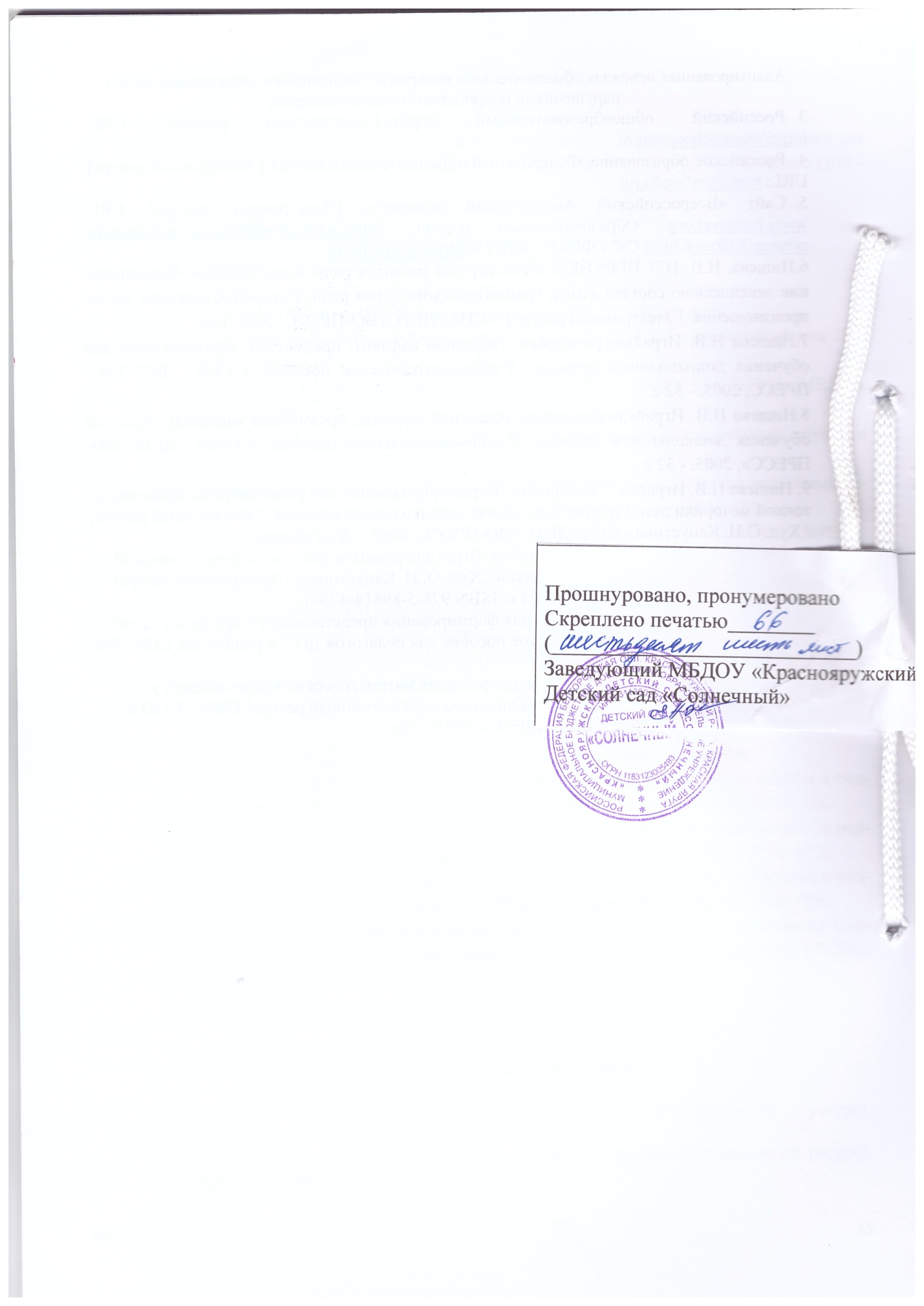 МесяцГлавная темаДополнительная темаСентябрьЗнакомствоЧасти телаОктябрьОсеньФрукты-овощиНоябрьОсеньИгрушкиДекабрьЗимаНовогодний праздникЯнварьЗимаДикие животныеФевральЗимаЗимняя одеждаМартДом, семьяМамин праздникАпрельВеснаЦветы и деревьяМайВеснаТранспортИюньПовторяем все темыПовторяем пройденноеОрганизованная образовательная деятельностьОрганизованная образовательная деятельностьОрганизованная образовательная деятельностьОрганизованная образовательная деятельностьОрганизованная образовательная деятельностьОрганизованная образовательная деятельностьБазовый вид деятельностиВторая группа раннего возрастаМладшая группаСредняя группаСтаршая группаПодготовительная группаФизическая культура в помещении2 раза в неделю – в старших группах, 3 раза – в младших и средних 2 раза в неделю – в старших группах, 3 раза – в младших и средних 2 раза в неделю – в старших группах, 3 раза – в младших и средних 2 раза в неделю – в старших группах, 3 раза – в младших и средних 2 раза в неделю – в старших группах, 3 раза – в младших и средних Физическая культура на прогулке (бассейн)1 раз в неделю в старших группах1 раз в неделю в старших группах1 раз в неделю в старших группах1 раз в неделю в старших группах1 раз в неделю в старших группахОзнакомление с окружающим миром1 раз в неделю1 раз в неделю1 раз в неделю1 раз в неделю1 раз в неделюФормирование элементарныхматематических представлений1 раз в неделю1 раз в неделю1 раз в неделю2 раза в неделю2 раза в неделюРазвитие речи1 раза в неделю1 раз в неделю1 раз в неделю2 раза в неделю2 раза в неделюРисование1 раз в неделю1 раз в неделю1 раз в неделю2 раза в неделю2 раза в неделюЛепка1 раз в неделю1 раз в неделю1 раз в неделю1 раз в неделю1 раз в неделюАппликация-1 раз в 2 недели1 раз в 2 недели1 раз в 2 недели1 раз в 2 неделиМузыка2 раза в неделю2 раза в неделю2 раза в неделю2 раза в неделю2 раза в неделюУтренняя гимнастикаежедневноежедневноежедневноежедневноежедневноКомплексы закаливающих процедурежедневноежедневноежедневноежедневноежедневноГигиенические процедурыежедневноежедневноежедневноежедневноежедневноСитуативные беседы при проведении режимных моментовежедневноежедневноежедневноежедневноежедневноЧтение художественной литературыежедневноежедневноежедневноежедневноежедневноДежурстваежедневноежедневноежедневноежедневноежедневноПрогулкиежедневноежедневноежедневноежедневноежедневноСамостоятельная деятельность детейСамостоятельная деятельность детейСамостоятельная деятельность детейСамостоятельная деятельность детейСамостоятельная деятельность детейСамостоятельная деятельность детейИграежедневноежедневноежедневноежедневноежедневноСамостоятельная деятельность детей в центрах (уголках)развитияежедневноежедневноежедневноежедневноежедневно